                     																										NO. 66JOURNALOF THESENATEOF THESTATE OF SOUTH CAROLINAREGULAR SESSION BEGINNING TUESDAY, JANUARY 10, 2023_________WEDNESDAY, MAY 3, 2023Wednesday, May 3, 2023(Statewide Session)Indicates Matter StrickenIndicates New Matter	The Senate assembled at 11:45 A.M., the hour to which it stood adjourned, and was called to order by the PRESIDENT.	A quorum being present, the proceedings were opened with a devotion by the Chaplain as follows:Isaiah 26:4	We read in Isaiah:  “Trust in the Lord forever, for the Lord, the Lord is the Rock eternal.”	Let us pray:  O loving Lord, we turn to You today in absolute sorrow for the world around us.  Tragedies unfold as routinely it seems as sunrises and sunsets: mass shootings across our land and even here in our State, warfare in Ukraine and Sudan and skirmishes elsewhere, deadly storms plaguing fellow citizens.  The litany has become almost commonplace; the reality of it all overwhelming.  All the more, dear Lord, do we all find ourselves knowing that we must turn to You.  To that end we ask that You give each of these Senators as well as our other leaders across this land the courage and the faith to face head-on the challenges they must deal with.  And in every way, O God, may the trust we all have in You continue to be rock solid -- always.  In Your hopeful name we pray, dear Lord.  Amen.	The PRESIDENT called for Petitions, Memorials, Presentments of Grand Juries and such like papers.Committee to Escort	The PRESIDENT appointed Senators GROOMS, CROMER, SHEALY, MALLOY and SCOTT to escort the Honorable David M. Beasley, Executive Director of the United Nations World Food Programme, and members of his party to the House of Representatives for the Joint Assembly. RECESS	At 11:50 A.M., on motion of Senator MASSEY, the Senate receded from business for the purpose of attending the Joint Assembly and stand in recess for one hour upon the conclusion of the Joint Assembly.JOINT ASSEMBLY
At 12:00 Noon, the Senate appeared in the Hall of the House. 	The PRESIDENT of the Senate called the Joint Assembly to order and announced that it had convened under the terms of H. 4235, a Concurrent Resolution adopted by both Houses. 	H. 4235 -- Rep. G.M. Smith:  A CONCURRENT RESOLUTION TO HONOR DAVID M. BEASLEY ON THE OCCASION OF THE CONCLUSION OF HIS SERVICE AS EXECUTIVE DIRECTOR OF THE UNITED NATIONS WORLD FOOD PROGRAMME, AND TO INVITE HIM TO ADDRESS THE GENERAL ASSEMBLY IN JOINT SESSION IN THE CHAMBER OF THE HOUSE OF REPRESENTATIVES AT 12:00 P.M. ON WEDNESDAY, MAY 3, 2023.	The Honorable David M. Beasley was escorted to the rostrum by Senators GROOMS, CROMER, SHEALY, MALLOY and SCOTT and Representatives Hiott, Alexander, Wooten, Davis and Pope. 	The PRESIDENT introduced the Honorable David M. Beasley. 	The Honorable David M. Beasley addressed the Joint Assembly. 	The purposes of the Joint Assembly having been accomplished, the PRESIDENT declared it adjourned, whereupon the Senate returned to its Chamber and was called to order by the PRESIDENT. 		At 12:34 P.M., by prior motion of Senator MASSEY, the Senate receded until 1:48 P.M. Call of the Senate	Senator SETZLER moved that a Call of the Senate be made.  The following Senators answered the Call:Adams	Alexander	BennettCash	Climer	CorbinCromer	Davis	FanningGambrell	Garrett	GroomsGustafson	Harpootlian	HembreeJohnson, Kevin	Johnson, Michael	KimbrellKimpson	Loftis	MartinMassey	Matthews	McElveenMcLeod	Peeler	ReichenbachRice	Senn	SetzlerShealy	Stephens	TalleyTurner	Williams	Young	A quorum being present, the Senate resumed.MESSAGE FROM THE GOVERNORThe following appointments were transmitted by the Honorable Henry Dargan McMaster:Local AppointmentsReappointment, Aiken County Magistrate, with the term to commence April 30, 2023, and to expire April 30, 2027Tracey L. Carroll, 1930 University Parkway, Suite 1500, Aiken, SC 29801-0009Reappointment, Aiken County Magistrate, with the term to commence April 30, 2023, and to expire April 30, 2027Sheridan L. Lynn, Jr., 537 Edgefield Road, North Augusta, SC 29841-2474Reappointment, Aiken County Magistrate, with the term to commence April 30, 2023, and to expire April 30, 2027Lauren Maurice, 290 Springhouse Dr., Aiken, SC 29803-8748Statement by Senator Young	As to Judge Maurice, I recused myself from consideration and confirmation.Reappointment, Aiken County Magistrate, with the term to commence April 30, 2023, and to expire April 30, 2027Patricia Yvonne A. Rushton, 129 Langley Dam Rd., Langley, SC 29834Reappointment, Aiken County Magistrate, with the term to commence April 30, 2023, and to expire April 30, 2027Patrick D. Sullivan, 227 Gateway Drive, Suite 133, Aiken, SC 29803-9193Reappointment, Aiken County Magistrate, with the term to commence April 30, 2023, and to expire April 30, 2027Dona H. Williamson, P. O. Box 99, Wagener, SC 29164-0099Reappointment, Fairfield County Magistrate, with the term to commence April 30, 2023, and to expire April 30, 2027Russell Feaster, 396 Dawkins Road, Blair, SC 29015-8925Reappointment, Fairfield County Magistrate, with the term to commence April 30, 2023, and to expire April 30, 2027Vannessa Hollins, 445 Maple Street, Winnsboro, SC 29180-1821COMMUNICATION7th Congressional District Legislative Delegation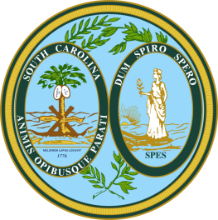 The Honorable Henry D. McMaster	The Honorable Jeffrey S. GossettState House, First Floor						401 Gressette BuildingColumbia, SC 29201							Columbia, SC 29201The Honorable Mark Hammond		The Honorable Charles F. Reid1205 Pendleton Street							213 Blatt BuildingColumbia SC 29201							Columbia, SC 29201May 2, 2023RE: Approval of Mrs. Kathleen Richardson State Board for Technical and Comprehensive EducationGentlemen:	Pursuant to Section 59-53-10, members of the General Assembly representing the 7th Congressional District considered the above referenced appointment.    	All members of the 7th Congressional district by affixing their signature to the attached vote sheet recommend the appointment of Mrs. Kathleen Richardson to the State Board for Technical and Comprehensive Education.  Details of the appointment are below:	Initial appointment to the State Board for Technical and Comprehensive Education, with a term to commence July 1, 2018,  and to expire  July 1, 20247th Congressional DistrictMrs. Kathleen Richardson, 5251 Mount Pleasant Drive, Myrtle Beach, S.C. 29579  Vice: Philip G. Homan	Thank you for your attention to this matter.  										 	Sincerely, 	Greg HembreeDoctor of the Day	Senator MARTIN introduced Dr. Jennifer Root of West Columbia, S.C., Doctor of the Day.Leave of Absence	On motion of Senator CROMER, at 2:10 P.M., Senator CAMPSEN was granted a leave of absence for today.Leave of Absence	On motion of Senator BENNETT, at 7:03 P.M., Senator HEMBREE was granted a leave of absence until 8:00 P.M.Leave of Absence	On motion of Senator SABB, at 8:18 P.M., Senator SCOTT was granted a leave of absence for the balance of the day.Leave of Absence	At 9:10 P.M., Senator SETZLER requested a leave of absence for Thursday, May 4, 2023, after 12:15 P.M.Expression of Personal Interest	Senator K. JOHNSON rose for an Expression of Personal Interest.Remarks to be Printed	On motion of Senator FANNING, with unanimous consent, the remarks of Senator K. JOHNSON, when reduced to writing and made available to the Desk, would be printed in the Journal.Expression of Personal Interest	Senator SABB rose for an Expression of Personal Interest.Remarks to be Printed	On motion of Senator FANNING, with unanimous consent, the remarks of Senator SABB, when reduced to writing and made available to the Desk, would be printed in the Journal.Expression of Personal Interest	Senator SHEALY rose for an Expression of Personal Interest.Expression of Personal Interest	Senator CLIMER rose for an Expression of Personal Interest.Expression of Personal Interest	Senator MALLOY rose for an Expression of Personal Interest.Remarks to be Printed	On motion of Senator JACKSON, with unanimous consent, the remarks of Senator MALLOY, when reduced to writing and made available to the Desk, would be printed in the Journal.Expression of Personal Interest	Senator JACKSON rose for an Expression of Personal Interest.Remarks to be Printed	On motion of Senator McLEOD, with unanimous consent, the remarks of Senator JACKSON, when reduced to writing and made available to the Desk, would be printed in the Journal.Expression of Personal Interest	Senator SENN rose for an Expression of Personal Interest.Remarks to be Printed	On motion of Senator MATTHEWS, with unanimous consent, the remarks of Senator SENN, when reduced to writing and made available to the Desk, would be printed in the Journal.CO-SPONSORS ADDED	The following co-sponsors were added to the respective Bills:S. 148		Sens. Peeler and Kimbrell, McElveen, Fanning, M. Johnson, Sabb, K. Johnson, McLeod and HuttoS. 164		Sen. YoungS. 399		Sens. Malloy, Grooms and KimbrellS. 634		Sen. GustafsonS. 739		Sen. MalloyRECALLED	S. 775 -- Senator Kimpson:  A CONCURRENT RESOLUTION TO REQUEST THAT THE DEPARTMENT OF TRANSPORTATION NAME S-1022 (WASHINGTON STREET) FROM L-4349 (LAURENS STREET) NORTH TO THE END OF STATE MAINTENANCE IN CHARLESTON COUNTY “CHRISTINE JACKSON ROAD” AND ERECT APPROPRIATE MARKERS OR SIGNS AT THIS LOCATION CONTAINING THE DESIGNATION.	Senator GROOMS asked unanimous consent to make a motion to recall the Concurrent Resolution from the Committee on Transportation.	The Concurrent Resolution was recalled from the Committee on Transportation and ordered placed on the Calendar for consideration tomorrow.RECALLED	H. 4347 -- Reps. Hiott and Collins:  A CONCURRENT RESOLUTION TO REQUEST THE DEPARTMENT OF TRANSPORTATION NAME THE BRIDGE THAT CROSSES SHOAL CREEK IN PICKENS COUNTY ALONG SOUTH CAROLINA HIGHWAY 186 “SERGEANT FIRST CLASS MATTHEW BRADFORD THOMAS MEMORIAL BRIDGE” AND ERECT APPROPRIATE MARKERS OR SIGNS AT THIS BRIDGE CONTAINING THESE WORDS.	Senator GROOMS asked unanimous consent to make a motion to recall the Concurrent Resolution from the Committee on Transportation.	The Concurrent Resolution was recalled from the Committee on Transportation and ordered placed on the Calendar for consideration tomorrow.INTRODUCTION OF BILLS AND RESOLUTIONS	The following were introduced:	S. 770	 -- Senator Hembree:  A SENATE RESOLUTION TO CONGRATULATE THE GRAND STRAND AMATEUR RADIO CLUB AND OTHER AMATEUR RADIO CLUBS AND USERS IN SOUTH CAROLINA AS THE MEMBERS CELEBRATE AMERICAN RADIO LEAGUE ANNUAL FIELD DAY FROM JUNE 24 TO 25, 2023.sr-0391km-km23.docx : e300530b-93fd-4a28-ae98-d4382ae7596f	The Senate Resolution was adopted.	S. 771	 -- Senator Fanning:  A SENATE RESOLUTION TO RECOGNIZE AND COMMEND DOROTHY BUCKHANAN WILSON OF BLYTHEWOOD FOR HER MANY YEARS OF SERVICE TO THE PEOPLE OF SOUTH CAROLINA AND TO EXTEND BEST WISHES FOR CONTINUED SUCCESS AS SHE CONTINUES TO SERVE.lc-0247vr-rm23.docx : e1b10a2e-5a41-4839-8058-b91a408d4338	The Senate Resolution was adopted.	S. 772	 -- Senator K. Johnson:  A SENATE RESOLUTION TO RECOGNIZE AND HONOR CHIEF MASTER SERGEANT HOYT GAMBLE, JR., FOR HIS ILLUSTRIOUS SERVICE IN THE UNITED STATES AIR FORCE, AND TO APPLAUD HIS DISTINGUISHED CAREER.lc-0134ha-gm23.docx : 62986cf6-2c59-4108-a000-27124ba9dc55	The Senate Resolution was adopted.	S. 773	 --  Transportation Committee:  A JOINT RESOLUTION REGULATION TO APPROVE REGULATIONS OF THE DEPARTMENT OF LABOR, LICENSING AND REGULATION - COMMISSIONERS OF PILOTAGE, RELATING TO COMMISSIONERS OF PILOTAGE, DESIGNATED AS REGULATION DOCUMENT NUMBER 5159, PURSUANT TO THE PROVISIONS OF ARTICLE 1, CHAPTER 23, TITLE 1 OF THE SOUTH CAROLINA CODE OF LAWS.lc-0349wab-dbs23.docx : 3317fcb3-7832-46e6-a734-59bdfdc1be2a	Read the first time and ordered placed on the Calendar without reference.	S. 774	 --  Banking and Insurance Committee:  A JOINT RESOLUTION REGULATION TO APPROVE REGULATIONS OF THE STATE BOARD OF FINANCIAL INSTITUTIONS - CONSUMER FINANCE DIVISION, RELATING TO CHECK-CASHING SERVICE: RECORD-KEEPING REQUIREMENTS, DESIGNATED AS REGULATION DOCUMENT NUMBER 5142, PURSUANT TO THE PROVISIONS OF ARTICLE 1, CHAPTER 23, TITLE 1 OF THE SOUTH CAROLINA CODE OF LAWS.lc-0350wab-dbs23.docx : 1cc879d7-cbf4-4d70-a5c8-29c5242721dd	Read the first time and ordered placed on the Calendar without reference.	S. 775	 -- Senator Kimpson:  A CONCURRENT RESOLUTION TO REQUEST THAT THE DEPARTMENT OF TRANSPORTATION NAME S-1022 (WASHINGTON STREET) FROM L-4349 (LAURENS STREET) NORTH TO THE END OF STATE MAINTENANCE IN CHARLESTON COUNTY "CHRISTINE JACKSON ROAD" AND ERECT APPROPRIATE MARKERS OR SIGNS AT THIS LOCATION CONTAINING THE DESIGNATION.sr-0389km-vc23.docx : 46214b9b-95d1-4b17-886d-34a9c795ef02	The Concurrent Resolution was introduced and referred to the Committee on Transportation.	H. 3355	 -- Reps. Moss and Lawson:  A BILL TO AMEND THE SOUTH CAROLINA CODE OF LAWS BY ADDING SECTION 56-5-4072 SO AS TO PROVIDE THAT A TOWING TRUCK WITH A FIFTH WHEEL ASSEMBLY MAY TOW ONE ADDITIONAL VEHICLE, TO PROVIDE A MAXIMUM LENGTH FOR THIS COMBINATION OF VEHICLES, TO PROVIDE THE MAXIMUM WEIGHT FOR THE FINAL TRAILING VEHICLE, AND TO PROVIDE A TRUCK OPERATING A TOWING  COMBINATION MUST INCLUDE A VIDEO SYSTEM WHICH ALLOWS THE DRIVER TO MONITOR THE FINAL TRAILING VEHICLE AS IT IS BEING TOWED AND BE EQUIPPED WITH CERTAIN SAFETY DEVICES.lc-0027cm23.docx : ca1f3099-6348-4468-832b-36bd8fbb61e2	Read the first time and referred to the Committee on Transportation.	H. 3501	 -- Rep. W. Newton:  A BILL TO AMEND THE SOUTH CAROLINA CODE OF LAWS BY AMENDING SECTION 59-102-140, RELATING TO PROHIBITED ACTS OF ATHLETE AGENTS, SO AS TO PROVIDE CERTIFIED ATHLETE AGENTS MAY PAY CERTAIN EXPENSES INCURRED BEFORE THE SIGNING OF AGENCY CONTRACTS BY STUDENT ATHLETES, FAMILY MEMBERS OF STUDENT ATHLETES, AND INDIVIDUALS OR CLASSES OF INDIVIDUALS AUTHORIZED TO RECEIVE SUCH PAYMENTS.lc-0001wab23.docx : 7e22b437-a6ef-47eb-a7e2-bacb721a54bb	Read the first time and referred to the Committee on Education.	H. 4177	 -- Rep. Hyde:  A BILL TO AMEND THE SOUTH CAROLINA CODE OF LAWS BY AMENDING SECTION 7-7-490, RELATING TO DESIGNATION OF VOTING PRECINCTS IN SPARTANBURG COUNTY, SO AS TO DELETE CERTAIN PRECINCTS, ADD NEW PRECINCTS, AND TO REDESIGNATE THE MAP NUMBER ON WHICH THESE PRECINCTS MAY BE FOUND ON FILE WITH THE REVENUE AND FISCAL AFFAIRS OFFICE.lc-0191hdb23.docx : cb530df4-b1f9-4105-ada4-4a896880d154	Read the first time and referred to the Committee on Judiciary.	H. 4347	 -- Reps. Hiott and Collins:  A CONCURRENT RESOLUTION TO REQUEST THE DEPARTMENT OF TRANSPORTATION NAME THE BRIDGE THAT CROSSES SHOAL CREEK IN PICKENS COUNTY ALONG SOUTH CAROLINA HIGHWAY 186 "SERGEANT FIRST CLASS MATTHEW BRADFORD THOMAS MEMORIAL BRIDGE" AND ERECT APPROPRIATE MARKERS OR SIGNS AT THIS BRIDGE CONTAINING THESE WORDS.lc-0305cm-cm23.docx : b749db3b-1c4f-44bb-a5fb-d31123406a9f	The Concurrent Resolution was introduced and referred to the Committee on Transportation.	H. 4425	 -- Reps. Blackwell, Clyburn, Hixon, Oremus and Taylor:  A CONCURRENT RESOLUTION TO RECOGNIZE AND HONOR IRA ELLIS "BUD" COWARD II, BROKER-IN-CHARGE AND CO-OWNER OF COWARD & MCNEILL REAL ESTATE, LLC, AND TO CONGRATULATE HIM UPON BEING INDUCTED INTO THE SOUTH CAROLINA AVIATION HALL OF FAME.lc-0317cm-gm23.docx : 282c59a7-6a17-4915-ae90-44ee54a8ac52	The Concurrent Resolution was adopted, ordered returned to the House.REPORTS OF STANDING COMMITTEES	Senator CAMPSEN from the Committee on Fish, Game and Forestry submitted a favorable report on:	H. 3269 -- Rep. W. Newton:  A BILL TO AMEND THE SOUTH CAROLINA CODE OF LAWS BY REPEALING SECTION 50-3-140 RELATING TO THE PUBLICATION OF DESCRIPTIONS OF UNIFORMS AND EMBLEMS BY THE DEPARTMENT OF NATURAL RESOURCES.	Ordered for consideration tomorrow.	Senator CAMPSEN from the Committee on Fish, Game and Forestry submitted a favorable with amendment report on:	H. 3433 -- Reps. Hixon and W. Newton:  A BILL TO AMEND THE SOUTH CAROLINA CODE OF LAWS BY AMENDING SECTION 50‑5‑2510, RELATING TO THE SUSPENSION OF SALTWATER PRIVILEGES FOR THE ACCUMULATION OF POINTS, SO AS TO CHANGE THE METHOD FOR THE NOTICE OF SUSPENSION; BY AMENDING SECTION 50‑5‑2515, RELATING TO THE NOTICE OF SUSPENSION OF SALTWATER PRIVILEGES, SO AS TO MAKE A CONFORMING CHANGE; BY AMENDING SECTION 50‑9‑1140, RELATING TO THE SUSPENSION OF HUNTING AND FISHING PRIVILEGES, SO AS TO CHANGE THE METHOD FOR THE NOTICE OF SUSPENSION; BY AMENDING SECTION 50‑9‑1150, RELATING TO THE NOTICE OF SUSPENSION OF HUNTING AND FISHING PRIVILEGES, SO AS TO PROVIDE THAT A PERSON OR ENTITY MAY APPEAL THE DECISION UNDER THE ADMINISTRATIVE PROCEDURES ACT; AND BY REPEALING SECTION 50‑5‑2545 RELATING TO POINTS FOR VIOLATIONS OF MARINE RESOURCES LAWS RECEIVED PRIOR TO THE EFFECTIVE DATE OF THE MARINE RESOURCES ACT OF 2000; AND BY REPEALING SECTION 50‑9‑1160 RELATING TO JUDICIAL REVIEW OF A SUSPENSION OF HUNTING AND FISHING PRIVILEGES.	Ordered for consideration tomorrow.	Senator CAMPSEN from the Committee on Fish, Game and Forestry submitted a favorable with amendment report on:	H. 3538 -- Reps. Hixon, Nutt, Haddon, Kirby and Forrest:  A BILL TO AMEND THE SOUTH CAROLINA CODE OF LAWS BY AMENDING SECTION 50-11-546, RELATING TO ELECTRONIC HARVEST REPORTING, SO AS TO INCLUDE REFERENCES TO BIG GAME SPECIES; AND BY AMENDING SECTION 50-9-1120, RELATING TO THE POINT SYSTEM FOR VIOLATIONS, SO AS TO MAKE CONFORMING CHANGES.	Ordered for consideration tomorrow.	Senator CAMPSEN from the Committee on Fish, Game and Forestry submitted a favorable report on:	H. 3689 -- Reps. Rutherford and Caskey:  A BILL TO AMEND THE SOUTH CAROLINA CODE OF LAWS BY AMENDING SECTION 50‑21‑860, RELATING TO RESTRICTIONS ON USE OF AIRBOATS, SO AS TO LIMIT USE ON THE BROAD RIVER.	Ordered for consideration tomorrow.	Senator PEELER from the Committee on Finance submitted a favorable report on:	H. 3690 -- Reps. Taylor, G.M. Smith, Thayer, Bradley, Hiott, Bannister, W. Newton, Sandifer, West, Davis, Erickson, J.E. Johnson, Jordan, Whitmire, Hixon, Elliott, Forrest, Wooten, Bustos, Willis, Yow, Carter, Hartnett, Moss, McCravy, B.J. Cox, Haddon, Burns, Chumley, Oremus, Hardee, Ligon, Long, Gilliam, Magnuson, Lawson, Nutt, Brewer, Guffey, Hager, Mitchell, Neese, Sessions, Vaughan, Robbins, Kilmartin, M.M. Smith, B. Newton, Hewitt, Leber, Pope, Blackwell, Caskey and Landing:  A BILL TO AMEND THE SOUTH CAROLINA CODE OF LAWS SO AS TO ENACT THE “ESG PENSION PROTECTION ACT”; BY AMENDING SECTION 9‑16‑10, RELATING TO RETIREMENT SYSTEM FUNDS DEFINITIONS SO AS TO ADD A DEFINITION OF “PECUNIARY FACTOR”; BY AMENDING SECTION 9‑16‑30, RELATING TO DELEGATION OF FUNCTIONS BY THE COMMISSION, SO AS TO PROVIDE THAT PROXY VOTING DECISIONS MUST BE BASED ON PECUNIARY FACTORS; BY AMENDING SECTION 9‑16‑50, RELATING TO INVESTMENT AND MANAGEMENT CONSIDERATIONS BY TRUSTEES, SO AS TO PROVIDE THAT THE COMMISSION MAY ONLY CONSIDER PECUNIARY FACTORS IN MAKING CERTAIN INVESTMENT DECISIONS; BY AMENDING SECTION 9‑16‑320, RELATING TO ANNUAL INVESTMENT PLANS SO AS TO REQUIRE CERTAIN MEETINGS; BY AMENDING SECTION 9‑16‑330, RELATING TO STATEMENT OF ACTUARIAL ASSUMPTIONS AND INVESTMENT OBJECTIVES, SO AS TO REQUIRE CERTAIN CERTIFICATIONS; AND BY ADDING SECTION 9‑16‑110 SO AS TO PROVIDE THAT THE ATTORNEY GENERAL MAY BRING AN ACTION TO ENFORCE CERTAIN PROVISIONS.	Ordered for consideration tomorrow.	Senator CAMPSEN from the Committee on Fish, Game and Forestry submitted a favorable with amendment report on:	H. 3868 -- Reps. Bauer, Cobb-Hunter, Hixon, Bernstein, Neese, J.L. Johnson, Forrest, Trantham, J. Moore, Pendarvis, Brewer, Murphy, Robbins and King:  A BILL TO AMEND THE SOUTH CAROLINA CODE OF LAWS BY ADDING SECTION 53-3-270 SO AS TO DECLARE THE SECOND SATURDAY IN NOVEMBER OF EACH YEAR IS DESIGNATED AS “WOMEN IN HUNTING AND FISHING AWARENESS DAY”.	Ordered for consideration tomorrow.	Senator CROMER from the Committee on Banking and Insurance submitted a favorable report on:	H. 3977 -- Reps. Sandifer, Hardee and Anderson:  A BILL TO AMEND THE SOUTH CAROLINA CODE OF LAWS BY ADDING SECTION 38‑55‑730 SO AS TO ALLOW INSURERS TO POST AN INSURANCE POLICY OR ENDORSEMENT ON THEIR WEBSITE IF CERTAIN CONDITIONS ARE MET.	Ordered for consideration tomorrow.	Senator HEMBREE from the Committee on Education polled out H. 4122 favorable:	H. 4122 -- Reps. Erickson, Wetmore, Guffey, M.M. Smith, Bradley, Caskey, Williams, Hager, Schuessler, Connell, Wooten, Landing, Cromer, Kilmartin, Calhoon, Felder, Jordan, Bannister, Pedalino, Taylor, Davis, Oremus, Collins, Tedder, Hyde, T. Moore, Trantham, Brittain, B. Newton, Forrest, Bernstein, Bauer, Neese, B.J. Cox, Elliott, Dillard, Gagnon, Hayes, Herbkersman, Chapman and Blackwell:  A BILL TO AMEND THE SOUTH CAROLINA CODE OF LAWS BY AMENDING SECTION 59‑63‑95, RELATING TO THE AUTHORIZED USE OF EPINEPHRINE AUTO‑INJECTORS IN SCHOOLS, SO AS TO EXPAND THE PROVISIONS OF THIS SECTION TO INCLUDE THE PROVISION OF LIFESAVING MEDICATIONS, AND TO PROVIDE CERTAIN RELATED RESPONSIBILITIES OF THE DEPARTMENT OF HEALTH AND ENVIRONMENTAL CONTROL AND THE DEPARTMENT OF EDUCATION.Poll of the Education CommitteePolled 17; Ayes 17; Nays 0AYESHembree	Setzler	RankinPeeler	Jackson	GroomsMalloy	Hutto	YoungTurner	Rice	TalleyMassey	Cash	AllenScott	LoftisTotal--17NAYSTotal--0	Ordered for consideration tomorrow.Appointment Reported	Senator CROMER from the Committee on Banking and Insurance submitted a favorable report on:Statewide AppointmentInitial Appointment, Director of Department of Insurance, with term coterminous with GovernorDirector:Michael Wise, 2 School Yard Court, Columbia, SC 29209	Received as information.Message from the HouseColumbia, S.C., May 3, 2023Mr. President and Senators:	The House respectfully informs your Honorable Body that it has returned the following Bill to the Senate with amendments:	S. 96 -- Senators Campsen, Davis, McElveen, Cromer, Kimpson and Hutto:  A BILL TO AMEND THE SOUTH CAROLINA CODE OF LAWS BY AMENDING SECTION 50-21-10, RELATING TO DEFINITIONS FOR THE EQUIPMENT AND OPERATION OF WATERCRAFT, SO AS TO PROVIDE THE DEFINITION OF PERSONAL WATERCRAFT; BY AMENDING SECTION 50-21-90, RELATING TO THE BOATING SAFETY AND EDUCATIONAL PROGRAM, SO AS TO REQUIRE THE DEPARTMENT OF NATURAL RESOURCES TO ISSUE A BOATING SAFETY CERTIFICATE UPON THE COMPLETION OF CERTAIN REQUIREMENTS; TO AMEND ARTICLE 1, CHAPTER 21, TITLE 50, RELATING TO THE EQUIPMENT AND OPERATION OF WATERCRAFT, BY ADDING SECTION 50-21-95, SO AS TO PROVIDE THAT IT IS UNLAWFUL FOR A PERSON TO OPERATE CERTAIN WATERCRAFT ON THE WATERS OF THIS STATE WITHOUT HAVING POSSESSION OF A BOATING SAFETY CERTIFICATE, WITH CERTAIN EXCEPTIONS; TO REPEAL SECTION 50-21-870(A)(1), RELATING TO THE DEFINITION FOR THE TERM “PERSONAL WATERCRAFT”; AND TO REPEAL SECTION 50-21-870(B)(9), RELATING TO THE OPERATION OF CERTAIN WATERCRAFT BY PERSONS YOUNGER THAN SIXTEEN YEARS OF AGE.Very respectfully,Speaker of the House	Received as information.	Placed on Calendar for consideration tomorrow.Message from the HouseColumbia, S.C., May 3, 2023Mr. President and Senators:	The House respectfully informs your Honorable Body that it insists upon the amendments proposed by the House to:	H. 3532 -- Reps. G.M. Smith, Pope, McCravy, B. Newton, West, Chapman, Burns, Wooten, Haddon, O'Neal, Carter, W. Newton, M.M. Smith, Davis, Pace, B.L. Cox, Gilliam, Thayer, Bailey, Hardee, Blackwell, Leber, Mitchell, Chumley, Ligon, Hiott, Yow, Landing, Hixon, Taylor, Oremus, Cromer and J.E. Johnson:  A BILL TO AMEND THE SOUTH CAROLINA CODE OF LAWS BY ADDING SECTION 17‑15‑270 SO AS TO PROVIDE SENTENCING ENHANCEMENTS FOR PERSONS WHO COMMIT CERTAIN ADDITIONAL CRIMES WHILE ON PRETRIAL RELEASE ON BOND; BY ADDING SECTION 17‑15‑280 SO AS TO PROHIBIT PRETRIAL RELEASE ON BOND FOR PERSONS CHARGED WITH COMMITTING CERTAIN ADDITIONAL CRIMES AND TO PROVIDE APPROPRIATE PROCEDURES FOR DETERMINING IF ADDITIONAL CHARGES ARE PENDING; AND BY AMENDING SECTION 17‑15‑15, RELATING TO THE DEPOSIT OF A CASH PERCENTAGE IN LIEU OF BOND, SO AS TO REQUIRE A FULL CASH BOND FOR PERSONS CHARGED WITH CERTAIN CRIMES.asks for a Committee of Conference, and has appointed Reps. Jeff Johnson, Robbins and Wetmore to the committee on the part of the House.Very respectfully,Speaker of the House	Received as information.H. 3532--CONFERENCE COMMITTEE APPOINTED 	Whereupon, Senators MALLOY, HEMBREE, and ADAMS           were appointed to the Committee of Conference on the part of the Senate and a message was sent to the House accordingly.HOUSE CONCURRENCES	S. 766 -- Senator Jackson:  A CONCURRENT RESOLUTION TO RECOGNIZE AND HONOR REVEREND JAMES A. JAMISON, ASSISTANT PASTOR OF BROOKLAND BAPTIST CHURCH, UPON THE OCCASION OF HIS RETIREMENT AFTER YEARS OF EXEMPLARY MINISTRY AND SERVICE, AND TO WISH HIM CONTINUED SUCCESS AND HAPPINESS IN ALL HIS FUTURE ENDEAVORS.	Returned with concurrence.	Received as information.	S. 769 -- Senators Alexander, Adams, Allen, Bennett, Campsen, Cash, Climer, Corbin, Cromer, Davis, Fanning, Gambrell, Garrett, Goldfinch, Grooms, Gustafson, Harpootlian, Hembree, Hutto, Jackson, K. Johnson, M. Johnson, Kimbrell, Kimpson, Loftis, Malloy, Martin, Massey, Matthews, McElveen, McLeod, Peeler, Rankin, Reichenbach, Rice, Sabb, Scott, Senn, Setzler, Shealy, Stephens, Talley, Turner, Verdin, Williams and Young:  A CONCURRENT RESOLUTION TO RECOGNIZE THE STATE OF ISRAEL UPON THE OCCASION OF ITS SEVENTY-FIFTH ANNIVERSARY AND COMMEND ISRAEL’S RELATIONSHIP WITH THE STATE OF SOUTH CAROLINA AND THE UNITED STATES.	Returned with concurrence.	Received as information.THE SENATE PROCEEDED TO A CALL OF THE UNCONTESTED LOCAL AND STATEWIDE CALENDAR.SECOND READING BILL	S. 383 -- Senator Malloy:  A BILL TO PROVIDE THAT EACH MEMBER OF THE LEE COUNTY TRANSPORTATION COMMITTEE SHALL BE ALLOWED AND PAID ONE HUNDRED DOLLARS FROM LEE COUNTY "C" FUND REVENUES FOR EACH MEETING AT WHICH HE IS IN ATTENDANCE; TO PROVIDE THAT THE MEMBERS OF THE LEE COUNTY TRANSPORTATION COMMITTEE SHALL RECEIVE PAYMENTS UPON THE ISSUANCE OF APPROVED VOUCHERS BY THE COMMITTEE'S CHAIRMAN, EXCEPT THAT THE CHAIRMAN MAY NOT APPROVE VOUCHERS FOR MORE THAN FIFTEEN MEETINGS PER FISCAL YEAR FOR EACH MEMBER OF THE COMMITTEE; AND TO PROVIDE THAT THE CHAIRMAN OF THE LEE COUNTY LEGISLATIVE DELEGATION SHALL BE AN EX-OFFICIO, NONVOTING MEMBER OF THE LEE COUNTY TRANSPORTATION COMMITTEE.	On motion of Senator MALLOY.S. 383--Ordered to a Third Reading	On motion of Senator MALLOY, S. 383 was ordered to receive a third reading on Thursday, May 4, 2023.SECOND READING BILL	S. 764 -- Senators Climer, M. Johnson and Peeler:  A BILL TO AMEND ACT 470 OF 2000, AS AMENDED, RELATING TO THE ELECTION DISTRICTS OF MEMBERS OF ROCK HILL SCHOOL DISTRICT 3 IN YORK COUNTY, SO AS TO REAPPORTION THESE ELECTION DISTRICTS, TO UPDATE THE MAP NUMBER ON WHICH THESE SINGLE-MEMBER ELECTION DISTRICTS ARE DELINEATED, AND TO PROVIDE DEMOGRAPHIC INFORMATION REGARDING THESE REVISED ELECTION DISTRICTS.	The Senate proceeded to the consideration of the Bill.	Senator CLIMER explained the Bill.	Senator FANNING proposed the following amendment (LC-764.HDB0001S), which was tabled:	Amend the bill, as and if amended, SECTION 1, by striking Section 2(A) of Act 470 of 2000 and inserting:	(A)(1) Notwithstanding another provision of law, beginning with the elections conducted in 20142024, the election seven single-member districts forfrom which each of the members of the Board of Trustees of Rock Hill School District No. 3 of York County must be elected are established and delineated on map number S-91-03-14S-91-03-23A created and maintained by the Office of Research and Statistics of the State Budget and Control BoardRevenue and Fiscal Affairs Office, or its successor agency.		(2) The demographic information for each of the seven single-member districts shown on this map is as follows:	Amend the bill further, by adding an appropriately numbered SECTION to read:SECTION X. Section 2(B) of Act 213 of 2005 is amended to read:	(B)(1) The Board of Trustees of Rock Hill School District No. 3 of York County is composed of seven members elected in a nonpartisan election by the qualified electors of the district with five members required to reside in the five districts delineated in subsection (A) of this section and two elected at large from the district without regard to residencyfrom one of the seven defined single-member districts. A board member representing a numbered district must be a resident of the school district and the numbered single-member district from which he is elected, and only those electors residing in the particular district are eligible to vote for the trustee who will represent the district.		(2) The trustees representing districts 1, 3, and 5 and one at-large seat7 must be elected at the time of the general election of 20082026, and the trustees representing districts 2 and, 4, and one at large seat6 must be elected at the time of the general election of 20062024.  The trustees serving on the effective date of this act elected from residency districts 2 and, 4, and the at large seat6 shall continue to serve until the expiration of their terms in 20062024.  Thereafter, all terms of office are for four years, until their successors are elected and qualify.		(3) Notwithstanding another provision of law, beginning with elections conducted in 19962024, each candidate for election as a trustee to the school boards in York County School Districts 1, 2, 3, and 4Board of Trustees of Rock Hill School District 3 of York County shall file his statement of candidacy with the Registration and Elections Commission for York County Board of Voter Registration and Elections for the period beginning no earlier than 12:00 noon on August first and ending no later than 12:00 noon on August thirty-first. However, if either of these datesAugust thirty-first falls on a Saturday, Sunday, or legal holiday, the date is extended until 12:00 noon of the next succeeding day which is not a Saturday, Sunday, or legal holiday.		(4) If a seat becomes vacant before the expiration of the incumbent’s term of office due to death, resignation, removal, or any other cause, the resulting vacancy must be filled by the board of trustees for the unexpired portion of the term until the next election for trustees is held.	Renumber sections to conform.	Amend title to conform.	Senator FANNING explained the amendment.	Senator CLIMER moved to lay the amendment on the table.	The "ayes" and "nays" were demanded and taken, resulting as follows:Ayes 3; Nays 1AYESClimer	Johnson, Michael	PeelerTotal--3NAYSFanningTotal--1	The amendment was laid on the table.	The question then being the second reading of the Bill.	There being no further amendments, the Bill was read the second time, passed and ordered to a third reading.COMMITTEE AMENDMENT ADOPTEDREAD THE THIRD TIMESENT TO THE HOUSE	S. 739 -- Senators Setzler, Alexander, Peeler, Williams, Davis, Talley and Malloy:  A JOINT RESOLUTION PROVIDING FOR A ONE-TIME AUTHORIZATION FOR USE OF CERTAIN REMAINING SOUTH CAROLINA HOUSING TAX CREDITS PROVIDED PURSUANT TO SECTION 1.B.1 OF ACT 202 OF 2022, CERTAIN REMAINING SOUTH CAROLINA HOUSING TAX CREDITS AUTHORIZED PURSUANT TO SECTION 12-6-3795 FOR THE TAX YEAR ENDING DECEMBER 31, 2023, AND NOT EXCEEDING $25 MILLION IN ONE-TIME, NON-RECURRING FUNDING FROM THE SOUTH CAROLINA HOUSING TRUST FUND ESTABLISHED PURSUANT TO ARTICLE 4 OF CHAPTER 13, TITLE 31 OF THE SOUTH CAROLINA CODE, ALL FOR THE LIMITED PURPOSE OF PROVIDING SUPPLEMENTAL FINANCIAL SUPPORT TO ADDRESS ESCALATIONS AND OTHER COSTS FOR CERTAIN MULTI-FAMILY HOUSING DEVELOPMENTS.	The Senate proceeded to the consideration of the Resolution.	The Committee on Finance proposed the following amendment  (SF-739.CH0003S), which was adopted:	Amend the joint resolution, as and if amended, by striking SECTION 1 and inserting:	Amend the joint resolution further, by striking SECTIONS 3 and 4 and inserting:	Amend the joint resolution further, by striking SECTION 6 and inserting:	Amend the joint resolution further, by adding an appropriately numbered SECTION to read:	Renumber sections to conform.	Amend title to conform.	Senator SETZLER explained the amendment.	The amendment was adopted.	The question then being second reading of the Resolution, as amended.	The "ayes" and "nays" were demanded and taken, resulting as follows:Ayes 43; Nays 0AYESAdams	Alexander	AllenBennett	Cash	ClimerCorbin	Cromer	DavisFanning	Gambrell	GarrettGrooms	Gustafson	HarpootlianHembree	Hutto	JacksonJohnson, Kevin	Johnson, Michael	KimbrellKimpson	Loftis	MalloyMartin	Massey	MatthewsMcElveen	McLeod	PeelerReichenbach	Rice	SabbScott	Senn	SetzlerShealy	Stephens	TalleyTurner	Verdin	WilliamsYoungTotal--43NAYSTotal--0	There being no further amendments, the Resolution, as amended, was read the third time, passed and ordered sent to the House.READ THE THIRD TIMESENT TO THE HOUSE	The following Bill was read the third time and ordered sent to the House:	S. 564 -- Senator Matthews:  A BILL TO AMEND THE SOUTH CAROLINA CODE OF LAWS BY AMENDING SECTION 7‑7‑330, RELATING TO THE DESIGNATION OF VOTING PRECINCTS IN JASPER COUNTY, SO AS TO ADD ONE PRECINCT, AND TO REDESIGNATE THE MAP NUMBER ON WHICH THE NAMES OF THESE PRECINCTS MAY BE FOUND AND MAINTAINED BY THE REVENUE AND FISCAL AFFAIRS OFFICE.COMMITTEE AMENDMENT ADOPTEDAMENDED, READ THE THIRD TIMESENT TO THE HOUSE	S. 399 -- Senators Peeler, Alexander, Malloy, Grooms and Kimbrell:  A BILL TO AMEND CHAPTER 1, TITLE 44 OF THE SOUTH CAROLINA CODE OF LAWS, RELATING TO THE DEPARTMENT OF HEALTH AND ENVIRONMENTAL CONTROL, SO AS TO RENAME THE CHAPTER THE “DEPARTMENT OF BEHAVIORAL AND PUBLIC HEALTH” AND TO REORGANIZE THE CHAPTER TO CREATE THE DIVISION OF PUBLIC HEALTH, TO DELEGATE TO THE DIVISION THE PUBLIC HEALTH RESPONSIBILITIES OF THE DEPARTMENT, TO ABOLISH THE DEPARTMENT AND BOARD OF HEALTH AND ENVIRONMENTAL CONTROL, TO PROVIDE FOR THE APPOINTMENT OF A DIRECTOR OF THE DEPARTMENT BY THE GOVERNOR, AND TO TRANSFER ENVIRONMENTAL RESPONSIBILITIES OF THE DEPARTMENT TO THE DIVISION OF ENVIRONMENTAL CONTROL OF THE DEPARTMENT OF AGRICULTURE AND THE DEPARTMENT OF NATURAL RESOURCES, AS APPROPRIATE; TO AMEND CHAPTER 9, TITLE 44, RELATING, IN PART, TO THE DEPARTMENT OF MENTAL HEALTH, SO AS TO CREATE THE DIVISION OF MENTAL HEALTH WITHIN THE DEPARTMENT OF BEHAVIORAL AND PUBLIC HEALTH, TO MAKE CONFORMING CHANGES REFLECTING THE TRANSFER OF RESPONSIBILITIES TO THE DIVISION, WITH EXCEPTIONS, AND TO ABOLISH THE DEPARTMENT OF MENTAL HEALTH AND THE MENTAL HEALTH COMMISSION; TO AMEND CHAPTER 49, TITLE 44, RELATING TO THE DEPARTMENT OF ALCOHOL AND OTHER DRUG ABUSE SERVICES, SO AS TO CREATE THE DIVISION OF ALCOHOL AND OTHER DRUG ABUSE SERVICES WITHIN THE DEPARTMENT OF BEHAVIORAL AND PUBLIC HEALTH, TO MAKE CONFORMING CHANGES REFLECTING THE TRANSFER OF RESPONSIBILITIES TO THE DIVISION, AND TO ABOLISH THE DEPARTMENT OF ALCOHOL AND OTHER DRUG ABUSE SERVICES; BY ADDING ARTICLE 7 TO CHAPTER 11, TITLE 25 SO AS TO TRANSFER FROM THE DEPARTMENT OF MENTAL HEALTH TO THE DEPARTMENT OF VETERANS’ AFFAIRS THE AUTHORITY TO ESTABLISH AND OPERATE VETERANS’ HOMES; TO AMEND SECTIONS 44‑11‑10, 44‑11‑60, 44‑11‑70, 44‑13‑20, 44‑13‑30, 44‑13‑40, 44‑13‑60, 44‑15‑10, 44‑15‑20, 44‑15‑30, 44‑15‑60, 44‑15‑70, 44‑15‑80, 44‑15‑90, 44‑17‑450, 44‑17‑460, 44‑17‑580, 44‑17‑860, 44‑17‑865, 44‑17‑870, 44‑22‑10, 44‑22‑110, 44‑24‑10, 44‑25‑30, 44‑27‑10, 44‑27‑30, 44‑28‑20, 44‑28‑40, 44‑28‑60, 44‑28‑80, 44‑28‑360, AND 44‑28‑370, RELATING TO THE DEPARTMENT OF MENTAL HEALTH, SO AS TO MAKE CONFORMING CHANGES; BY ADDING CHAPTER 57 TO TITLE 46 SO AS TO CREATE A DIVISION OF ENVIRONMENTAL PROTECTION WITHIN THE DEPARTMENT OF AGRICULTURE AND TRANSFER TO THE DIVISION THE DIVISIONS, OFFICES, AND PROGRAMS OF THE DEPARTMENT OF HEALTH AND ENVIRONMENTAL CONTROL THAT PERFORM  ENVIRONMENTAL FUNCTIONS, WITH EXCEPTIONS; TO AMEND SECTION 46‑3‑10, RELATING TO THE DUTIES OF THE DEPARTMENT OF AGRICULTURE, SO AS TO ADD THE ADMINISTRATION OF THE DIVISION OF ENVIRONMENTAL PROTECTION; TO AMEND SECTIONS 48‑2‑20, 48‑2‑70, 48‑2‑320, 48‑2‑330, 48‑2‑340, 48‑14‑20, 48‑18‑20, 48‑18‑50, 48‑20‑30, 48‑20‑40, 48‑20‑70, 48‑21‑20, 48‑43‑10, 48‑46‑30, 48‑46‑40, 48‑46‑50, 48‑46‑80, 48‑46‑90, 48‑52‑810, 48‑52‑865, 48‑55‑10, 48‑56‑20, 48‑57‑20, 48‑60‑20, 49‑5‑30, AND 49‑5‑60, RELATING TO ENVIRONMENTAL PROTECTION FUNDS, STORMWATER MANAGEMENT AND SEDIMENT REDUCTION, EROSION AND SEDIMENT REDUCTION, MINING, OIL AND GAS CONSERVATION AND PRODUCTION,  RADIOACTIVE WASTE, ENVIRONMENTAL AWARENESS AND  INNOVATION, INFORMATION TECHNOLOGY EQUIPMENT RECOVERY, AND GROUNDWATER, ALL SO AS TO TRANSFER REGULATORY AUTHORITY TO THE DEPARTMENT OF AGRICULTURE; TO AMEND SECTIONS 48‑1‑10, 48‑1‑20, 48‑1‑55, 48‑1‑85, 48‑1‑95, 48‑1‑100, 48‑1‑280, 48‑3‑10, AND 48‑3‑140, RELATING TO THE POLLUTION CONTROL ACT OR POLLUTION CONTROL FACILITIES, ALL SO AS TO TRANSFER REGULATORY AUTHORITY TO THE DEPARTMENT OF NATURAL RESOURCES; TO AMEND SECTION 48‑4‑10, RELATING TO THE ORGANIZATIONAL STRUCTURE OF THE DEPARTMENT OF NATURAL RESOURCES, SO AS TO TRANSFER THE DEPARTMENT OF HEALTH AND ENVIRONMENTAL CONTROL’S COASTAL DIVISION AND OFFICE OF OCEAN AND COASTAL RESOURCE MANAGEMENT TO THE DEPARTMENT OF NATURAL RESOURCES; TO AMEND SECTIONS 48‑39‑10, 48‑39‑35, 48‑39‑50, 48‑39‑270, 48‑40‑20, 48‑40‑40, 49‑1‑15, 49‑1‑16, 49‑1‑18, 49‑3‑30, 49‑4‑20, 49‑4‑80, 49‑4‑170, 49‑6‑30, 49‑11‑120, RELATING TO COASTAL TIDELANDS AND WETLANDS, THE BEACH RESTORATION AND IMPROVEMENT TRUST ACT, NAVIGABLE WATERS, WATER RESOURCES PLANNING, SURFACE WATER WITHDRAWAL REGULATION AND REPORTING, THE AQUATIC PLANT MANAGEMENT COUNCIL, DAM AND RESERVOIR SAFETY, ALL SO AS TO TRANSFER REGULATORY AUTHORITY TO THE DEPARTMENT OF NATURAL RESOURCES; TO AMEND SECTION 1‑30‑10, AS AMENDED, RELATING TO DEPARTMENTS OF STATE GOVERNMENT, SO AS TO DELETE THE DEPARTMENT OF ALCOHOL AND OTHER DRUG ABUSE SERVICES, THE DEPARTMENT OF HEALTH AND ENVIRONMENTAL CONTROL, AND THE DEPARTMENT OF MENTAL HEALTH, AND TO ADD THE DEPARTMENT OF BEHAVIORAL AND PUBLIC HEALTH; TO AMEND SECTION 1‑30‑20, RELATING TO THE DEPARTMENT OF ALCOHOL AND OTHER DRUG ABUSE SERVICES, SO AS TO CHANGE THE REFERENCE TO THE DEPARTMENT OF BEHAVIORAL AND PUBLIC HEALTH; TO AMEND SECTION 1‑30‑75, RELATING TO THE DEPARTMENT OF NATURAL RESOURCES, SO AS TO MAKE CONFORMING CHANGES; AND TO REPEAL SECTION 1‑30‑45 RELATING TO THE DEPARTMENT OF HEALTH AND ENVIRONMENTAL CONTROL, SECTION 1‑30‑70 RELATING TO THE DEPARTMENT OF MENTAL HEALTH, AND SECTIONS 44‑11‑30 AND 44‑11‑40 RELATING TO VETERANS’ HOMES.	The Senate proceeded to the consideration of the Bill.	The Committee on Medical Affairs proposed the following amendment  (SR-399.KM0020S), which was adopted:	Amend the bill, as and if amended, by striking all after the enacting words and inserting:	Renumber sections to conform.	Amend title to conform.	Senator DAVIS explained the amendment.	The amendment was adopted.	Senator CORBIN proposed the following amendment  (SR-399.KM0031S), which was withdrawn:	Amend the bill, as and if amended, by adding an appropriately numbered new SECTIONS to read:SECTION __.	Section 44-4-120 of the S.C. Code is amended to read:	The purposes of this act are:	(1) to authorize the collection of data and records, the control of property, the management of persons, and access to communications as may be strictly necessary to accomplish the purposes of this act;	(2) to facilitate the early detection of a qualifying health event or public health emergency, and allow for immediate investigation of such an emergency by granting access to individuals' health information under specified circumstances;	(3) to grant state officials the authority to use and appropriate property as necessary for the care, treatment, and housing of patients, and for the destruction or decontamination of contaminated materials;	(4) to grant state officials the authority to provide care and treatment to persons who are ill or who have been exposed to infection, and to separate affected individuals from the population at large for the purpose of interrupting the transmission of infectious disease;	(5) to ensure that the needs of infected or exposed persons will be addressed to the fullest extent possible, given the primary goal of controlling serious health threats;	(6) to provide state officials with the ability to prevent, detect, manage, and contain emergency health threats without unduly interfering with civil rights and liberties; and	(7) to require the development of a comprehensive plan to provide for a coordinated, appropriate response in the event of a public health emergency.	SECTION	__.	Article 3 and 5 of Chapter 4, Title 44 of the S.C. Code is amended to read:ARTICLE 3Special Powers During State of Public Health Emergency: Control of Property	Section 44-4-300. After the declaration of a state of public health emergency, DHEC may exercise, in coordination with state agencies, local governments, and other organizations responsible for implementation of the emergency support functions in the State Emergency Operations Plan for handling dangerous facilities and materials, for such period as the state of public health emergency exists, the following powers over dangerous facilities or materials:	(1) to close, direct and compel the evacuation of, or to decontaminate or cause to be decontaminated, any facility of which there is reasonable cause to believe that it may endanger the public health; and	(2) to decontaminate or cause to be decontaminated, any material of which there is reasonable cause to believe that it may endanger the public health.	Section 44-4-310.	DHEC, in coordination with the guidelines of the State Emergency Operations Plan, may, for such period as the state of public health emergency exists and as may be reasonable and necessary for emergency response, require a health care facility to provide services or the use of its facility if the services are reasonable and necessary to respond to the public health emergency as a condition of licensure, authorization, or the ability to continue doing business in the State as a health care facility. When DHEC needs the use or services of the facility to isolate or quarantine individuals during a public health emergency, the management and supervision of the health care facility must be coordinated with DHEC to ensure protection of existing patients and compliance with the terms of this act.	Section 44-4-320. (A) DHEC must coordinate with coroners, medical examiners, and funeral directors, for such period as the state of public health emergency exists, to exercise, in addition to existing powers, the following powers regarding the safe disposal of human remains:		(1) to take possession or control of any human remains which cannot be safely handled otherwise;		(2) to order the disposal of human remains of a person who has died of an infectious disease through burial or cremation within twenty four hours after death;		(3) to require any business or facility authorized to embalm, bury, cremate, inter, disinter, transport, and dispose of human remains under the laws of this State to accept any human remains or provide the use of its business or facility if these actions are reasonable and necessary for emergency response. When necessary during the period of time of the public health emergency, DHEC must coordinate with the business or facility on the management or supervision of the business or facility; and		(4) to procure, by order or otherwise, any business or facility authorized to embalm, bury, cremate, inter, disinter, transport, and dispose of human remains under the laws of this State as may be reasonable and necessary for emergency response, with the right to take immediate possession thereof.	(B) Where possible, existing provisions set forth in the State Emergency Operations Plan for the safe disposal of human remains must be used in a public health emergency. Where the State Emergency Operations Plan is not sufficient to handle the safe disposal of human remains for a public health emergency, DHEC, in coordination with coroners, medical examiners, and funeral directors, must adopt and enforce measures to provide for the safe disposal of human remains as may be reasonable and necessary for emergency response. These measures may be related to procedures including, but not limited to, death certificates, autopsies, embalming, burial, cremation, interment, disinterment, transportation, and disposal of human remains.	(C) All human remains prior to disposal must be clearly labeled with all available information to identify the decedent and the circumstances of death. Any human remains of a deceased person with an infectious disease must have an external, clearly visible tag indicating that the human remains are infected and, if known, the infectious disease.	(D) Every person in charge of disposing of any human remains must maintain a written record of each set of human remains and all available information to identify the decedent and the circumstances of death and disposal. If the human remains cannot be identified, prior to disposal, a qualified person must, to the extent possible, take fingerprints and one or more photographs of the human remains, and collect a DNA specimen. All information gathered under this paragraph must be promptly forwarded to DHEC. Identification must be handled by the agencies that have laboratories suitable for DNA identification.	Section 44-4-330. (A) After the declaration of a public health emergency, DHEC may purchase and distribute antitoxins, serums, vaccines, immunizing agents, antibiotics, and other pharmaceutical agents or medical supplies that it considers advisable in the interest of preparing for or controlling a public health emergency, without any additional legislative authorization.	(B)(1) If a state of public health emergency results in a statewide or regional shortage or threatened shortage of any product covered by subsection (a), whether or not such product has been purchased by DHEC, DHEC may control, restrict, and regulate by rationing and using quotas, prohibitions on shipments, price fixing, allocation or other means, the use, sale, dispensing, distribution, or transportation of the relevant product necessary to protect the health, safety, and welfare of the people of the State. In making rationing or other supply and distribution decisions, DHEC must give preference to health care providers, disaster response personnel, and mortuary staff.		(2) During a state of public health emergency, DHEC may procure, store, or distribute any antitoxins, serums, vaccines, immunizing agents, antibiotics, and other pharmaceutical agents or medical supplies located within the State as may be reasonable and necessary for emergency response, with the right to take immediate possession thereof.		(3) If a public health emergency simultaneously affects more than one state, nothing in this section shall be construed to allow DHEC to obtain antitoxins, serums, vaccines, immunizing agents, antibiotics, and other pharmaceutical agents or medical supplies for the primary purpose of hoarding such items or preventing their fair and equitable distribution among affected states.	Section 44-4-340. To the extent practicable and consistent with the protection of public health, prior to the destruction of any property under this article, DHEC in coordination with the applicable law enforcement agency must institute appropriate civil proceedings against the property to be destroyed in accordance with the existing laws and rules of the courts of this State or any such rules that may be developed by the courts for use during a state of public health emergency. Any property acquired by DHEC through such proceedings must, after entry of the decree, be disposed of by destruction as the court may direct.	ARTICLE 5Special Powers During State of Public Health Emergency: Control of Persons	Section 44-4-500. During a state of public health emergency, DHEC must use every available means to prevent the transmission of infectious disease and to ensure that all cases of infectious disease are subject to proper control and treatment.	Section 44-4-510. (A)(1) During a state of public health emergency, DHEC may perform voluntary physical examinations or tests as necessary for the diagnosis or treatment of individuals.		(2) DHEC may isolate or quarantine, pursuant to the sections of this act and its existing powers under Section 44 1 140, any person whose refusal of physical examination or testing results in uncertainty regarding whether he or she has been exposed to or is infected with a contagious or possibly contagious disease or otherwise poses a danger to public health.	(B)(1) Physical examinations or tests may be performed by any qualified person authorized to do so by DHEC.		(2) Physical examinations or tests must not be reasonably likely to result in serious harm to the affected individual.	Section 44-4-520. (A) During a state of public health emergency, DHEC may exercise the following emergency powers, in addition to its existing powers, over persons as necessary to address the public health emergency:		(1) to vaccinate persons on a voluntary basis as protection against infectious disease and to prevent the spread of contagious or possibly contagious disease;		(2) to treat persons exposed to or infected with disease; and		(3) to prevent the spread of contagious or possibly contagious disease, DHEC may recommend isolation or quarantine for isolate or quarantine, pursuant to the applicable sections of this act, persons who are unable or unwilling for any reason (including, but not limited to, health, religion, or conscience) to undergo vaccination or treatment pursuant to this section.	(B) Vaccinations or treatment, or both, must be provided only to those individuals who agree to the vaccinations or treatment, or both.	(C)(1) Vaccination may be performed by any qualified person authorized by DHEC.		(2) To be administered pursuant to this section, a vaccine must not be such as is reasonably likely to lead to serious harm to the affected individual.	(D)(1) Treatment must be administered by any qualified person authorized to do so by DHEC.		(2) Treatment must not be such as is reasonably likely to lead to serious harm to the affected individual.	Section 44-4-530. (A) During a public health emergency, DHEC may recommend that an individual or groups of individuals isolate or quarantine an individual or groups of individuals. This includes individuals or groups who have not been vaccinated, treated, tested, or examined pursuant to Sections 44 4 510 and 44 4 520. DHEC may also establish and maintain places of isolation and quarantine, and set rules and make orders.	(B) DHEC must adhere to the following conditions and principles when isolating or quarantining individuals or groups of individuals:		(1) isolation and quarantine must be by the least restrictive means necessary to prevent the spread of a contagious or possibly contagious disease to others and may include, but are not limited to, confinement to private homes or other private and public premises;		(2) individuals isolated because of objective evidence of infection or contagious disease must be confined separately from quarantined asymptomatic individuals;		(3) the health status of isolated and quarantined individuals must be monitored regularly to determine if they require isolation or quarantine;		(4) if a quarantined individual becomes infected or is reasonably believed to be infected with a contagious or possibly contagious disease, he or she must be promptly removed to isolation;		(5) isolated and quarantined individuals must be immediately released when they pose no substantial risk of transmitting a contagious or possibly contagious disease to others;		(6) the needs of persons isolated and quarantined must be addressed in a systematic and competent fashion including, but not limited to, providing adequate food, clothing, shelter, means of communication with those in isolation or quarantine and outside these settings, medication, and competent medical care;		(7) premises used for isolation and quarantine must be maintained in a safe and hygienic manner and be designed to minimize the likelihood of further transmission of infection or other harms to persons isolated or quarantined; and		(8) to the extent possible, cultural and religious beliefs must be considered in addressing the needs of the individuals and establishing and maintaining isolation and quarantine premises.	(C) A person subject to isolation or quarantine must comply with DHEC's rules and orders, and must not go beyond the isolation or quarantine premises. Failure to comply with these rules and orders constitutes a felony and, upon conviction, a person must be fined not more than one thousand dollars or imprisoned not more than thirty days, or both.	(D)(1) DHEC may authorize physicians, health care workers, or others access to individuals in isolation or quarantine as necessary to meet the needs of isolated or quarantined individuals.		(2) No person, other than a person authorized by DHEC, shall enter isolation or quarantine premises. Failure to comply with this provision constitutes a felony and, upon conviction, a person must be fined not more than one thousand dollars or imprisoned not more than thirty days, or both.		(3) A person entering an isolation or quarantine premises with or without authorization of DHEC may be isolated or quarantined as provided for in this chapter.		(4) The public safety authority and other law enforcement officers may arrest, isolate, or quarantine an individual who is acting in violation of an isolation or quarantine order after the order is given to the individual pursuant to Section 44 4 540(B)(3) or after the individual is provided notice of the order. In a case where an individual is not the subject of an isolation or quarantine order under Section 44 4 540, law enforcement officers may provide written or verbal notice of the order. Law enforcement officers may arrest, isolate, or quarantine an individual who is acting in violation of isolation or quarantine rules after the rules are established and the individual is given written or verbal notice of the rules. An arrest warrant or an additional isolation or quarantine order is not required for arrest, isolation, or quarantine under Section 44 4 530(D)(4).	(E) An employer may not fire, demote, or otherwise discriminate against an employee complying with an isolation or quarantine order issued pursuant to Section 44-1-80, 44-1-110, 44-1-140, 44-4-520, 44-4-530, or 44-4-540; however, nothing in this section prohibits an employer from requiring an employee to use annual or sick leave to comply with such an order.	Section 44-4-540. (A) During a public health emergency, the isolation and quarantine of an individual or groups of individuals must be undertaken in accordance with the procedures provided in this section.	(B)(1) DHEC may temporarily isolate or quarantine an individual or groups of individuals through an emergency order signed by the commissioner or his designee, if delay in imposing the isolation or quarantine would significantly jeopardize DHEC's ability to prevent or limit the transmission of a contagious or possibly contagious disease to others.		(2) The emergency order must specify the following: (i) the identity of the individual or groups of individuals subject to isolation or quarantine; (ii) the premises subject to isolation or quarantine; (iii) the date and time at which isolation or quarantine commences; (iv) the suspected contagious disease, if known; and (v) a copy of Article V of this act and relevant definitions of this act.		(3) A copy of the emergency order must be given to the individual(s) or groups of individuals to be isolated or quarantined, or if impractical to be given to a group of individuals, it may be posted in a conspicuous place in the isolation or quarantine premises.		(4) Within ten days after issuing the emergency order, DHEC must file a petition pursuant to subsection (C) of this section for a court order authorizing the continued isolation or quarantine of the isolated or quarantined individual or groups of individuals.	(C)(1) DHEC may make a written petition to the trial court for an order authorizing the isolation or quarantine of an individual or groups of individuals.		(2) A petition under subsection (C)(1) must specify the following: (i) the identity of the individual or groups of individuals subject to isolation or quarantine; (ii) the premises subject to isolation or quarantine; (iii) the date and time at which isolation or quarantine commences; (iv) the suspected contagious disease, if known; and (v) a statement of compliance with the conditions and principles for isolation or quarantine of Section 44 4 530(B); and (vi) a statement of the basis upon which isolation or quarantine is justified in compliance with this article. The petition must be accompanied by a sworn affidavit of DHEC attesting to the facts asserted in the petition, together with any further information that may be relevant and material to the court's consideration.		(3) Notice to individuals or groups of individuals identified in the petition must be accomplished within twenty four hours in accordance with the South Carolina Rules of Civil Procedure. If notice by mail or fax is not possible, notice must be made by personal service.		(4) A hearing must be held on any petition filed pursuant to this subsection within five days of filing of the petition. In extraordinary circumstances and for good cause shown, DHEC may apply to continue the hearing date on a petition filed pursuant to this section for up to ten days, which continuance the court may grant in its discretion giving due regard to the rights of the affected individuals, the protection of the public's health, the severity of the emergency, and the availability of necessary witnesses and evidence.		(5)(a) The court must grant the petition if, by a preponderance of the evidence, isolation or quarantine is shown to be reasonably necessary to prevent or limit the transmission of a contagious or possibly contagious disease.			(b) An order authorizing isolation or quarantine may do so for a period not to exceed thirty days.			(c) The order must: (i) identify the isolated or quarantined individuals or groups of individuals by name or shared or similar characteristics or circumstances; (ii) specify factual findings warranting isolation or quarantine pursuant to this act; (iii) include any conditions necessary to ensure that isolation or quarantine is carried out within the stated purposes and restrictions of this act; and (iv) served on affected individuals or groups of individuals in accordance with the South Carolina Rules of Civil Procedure. If notice by mail or fax is not possible, notice must be made by personal service.			(d) Prior to the expiration of an order issued pursuant to this item, DHEC may move to continue the isolation or quarantine for additional periods not to exceed thirty days each. The court must consider the motion in accordance with standards set forth in this item.	(D)(1) An individual or group of individuals isolated or quarantined pursuant to this act may apply to the trial court for an order to show cause why the individual or group of individuals should not be released. The court must rule on the application to show cause within forty eight hours of its filing. If the court grants the application, the court must schedule a hearing on the order to show cause within twenty four hours from issuance of the order to show cause. The issuance of the order to show cause does not stay or enjoin the isolation or quarantine order.		(2)(a) An individual or group of individuals isolated or quarantined pursuant to this act may request a hearing in the trial court for remedies regarding breaches to the conditions of isolation or quarantine. A request for a hearing does not stay or enjoin the isolation or quarantine order.			(b) Upon receipt of a request under this subsection alleging extraordinary circumstances justifying the immediate granting of relief, the court must fix a date for hearing on the matters alleged not more than twenty four hours from receipt of the request.			(c) Otherwise, upon receipt of a request under this subsection, the court must fix a date for hearing on the matters alleged within five days from receipt of the request.		(3) In any proceedings brought for relief under this subsection, in extraordinary circumstances and for good cause shown, DHEC may move the court to extend the time for a hearing, which extension the court in its discretion may grant giving due regard to the rights of the affected individuals, the protection of the public's health, the severity of the emergency, and the availability of the necessary witnesses and evidence.	(E) A record of the proceedings pursuant to this section must be made and retained. In the event that, given a state of public health emergency, parties cannot personally appear before the court, proceedings may be conducted by their authorized representatives and be held via any means that allow all parties to fully participate.	(F) The court must appoint counsel to represent individuals or groups of individuals who are or who are about to be isolated or quarantined pursuant to the provisions of this act and who are not otherwise represented by counsel. Payment for these appointments must be made in accordance with other appointments for legal representation in actions arising outside of matters in this act, and is not the responsibility of any one state agency. Appointments last throughout the duration of the isolation or quarantine of the individual or groups of individuals. DHEC must provide adequate means of communication between such individuals or groups of individuals and their counsel. Where necessary, additional counsel for DHEC from other state agencies or from private attorneys appointed to represent state agencies, must be appointed to provide adequate representation for the agency and to allow timely hearings of the petitions and motions specified in this section.	(G) In any proceedings brought pursuant to this section, to promote the fair and efficient operation of justice and having given due regard to the rights of the affected individuals, the protection of the public's health, the severity of the emergency, and the availability of necessary witnesses and evidence, the court may order the consolidation of individual claims into groups of claims where:		(1) the number of individuals involved or to be affected is so large as to render individual participation impractical;		(2) there are questions of law or fact common to the individual claims or rights to be determined;		(3) the group claims or rights to be determined are typical of the affected individuals' claims or rights; and		(4) the entire group will be adequately represented in the consolidation.	(H) Notwithstanding the provisions of subsection (A), prior to the Governor declaring a public health emergency, as defined in Section 44 4 130, the isolation and quarantine of an individual or groups of individuals pursuant to Section 44-1-80, 44-1-110, 44-1-140, 44-4-520, 44-4 530, or 44-4-540 must be undertaken in accordance with the procedures provided in this section.	Section 44-4-550. (A)(1) DHEC may, for such period as the state of public health emergency exists, collect or cause to be collected specimens and perform tests on any person or animal, living or deceased, and acquire any previously collected specimens or test results that are reasonable and necessary to respond to the public health emergency.		(2) Specimens shall be collected only from those individuals who agree to have specimens collected or who agree to have tests performed.		(3) All specimens must be clearly marked.		(4) Specimen collection, handling, storage, and transport to the testing site must be performed in a manner that will reasonably preclude specimen contamination or adulteration and provide for the safe collection, storage, handling, and transport of the specimen.		(5) Any person authorized to collect specimens or perform tests must use chain of custody procedures to ensure proper recordkeeping, handling, labeling, and identification of specimens to be tested. This requirement applies to all specimens, including specimens collected using on site testing kits.	(B) Any business, facility, or agency authorized to collect specimens or perform tests must provide such support as is reasonable and necessary to aid in a relevant criminal investigation.	Section 44-4-560. (A) Access to protected health information of persons who have participated in medical testing, treatment, vaccination, isolation, or quarantine programs or efforts by DHEC during a public health emergency is limited to those persons having a legitimate need to:		(1) provide treatment to the individual who is the subject of the health information;		(2) conduct epidemiological research; or		(3) investigate the causes of transmission.	(B) Protected health information held by DHEC must not be disclosed to others without individual specific informed authorization except for disclosures made:		(1) directly to the individual;		(2) to the individual's immediate family members or life partners;		(3) to appropriate state or federal agencies or authorities when necessary to protect public health;		(4) to health care personnel where needed to protect the health or life of the individual who is the subject of the information; or		(5) pursuant to a court order or executive order of the Governor to avert a clear danger to an individual or the public health; or		(6)(5) to coroners, medical examiners, or funeral directors or others dealing with human remains to identify a deceased individual or determine the manner or cause of death.	Section 44-4-570. (A) DHEC, in coordination with the appropriate licensing authority and the Department of Labor, Licensing and Regulation, may exercise, for such period as the state of public health emergency exists, in addition to existing emergency powers, the following emergency powers regarding licensing of health personnel:		(1) to require in state health care providers to assist in the performance of vaccination, treatment, examination, or testing of any individual as a condition of licensure, authorization, or the ability to continue to function as a health care provider in this State;		(2)(1) to accept the volunteer services of in state and out of state health care providers consistent with Title 8, Chapter 25, to appoint such in state and out of state health care providers as emergency support function volunteers, and to prescribe the duties as may be reasonable and necessary for emergency response; and		(3)(2) to authorize the medical examiner or coroner to appoint and prescribe the duties of such emergency assistant medical examiners or coroners as may be required for the proper performance of the duties of the office.	(B)(1) The appointment of in state and out of state health care providers pursuant to this section may be for a limited or unlimited time but must not exceed the termination of the state of public health emergency. DHEC may terminate the in state and out of state appointments at any time or for any reason provided that any termination will not jeopardize the health, safety, and welfare of the people of this State.		(2) The appropriate licensing authority may waive any or all licensing requirements, permits, or fees required by law and applicable orders, rules, or regulations for health care providers from other jurisdictions to practice in this State.	(C)(1) Any health care provider appointed by the department pursuant to this section must not be held liable for any civil damages as a result of medical care or treatment including, but not limited to, trauma care and triage assessment, related to the appointment of the health care provider and the prescribed duties unless the damages result from providing, or failing to provide, medical care or treatment under circumstances demonstrating a reckless disregard for the consequences so as to affect the life or health of the patient.		(2) This subsection applies if the health care provider does not receive payment from the State other than as allowed in Section 8 25 40 for the appointed services and prescribed duties. However, if the health care provider is an employee of the State, the health care provider may continue to receive compensation from the health care provider's employer. This subsection applies whether the health care provider was paid, should have been paid, or expected to be paid for the services at the time of rendering the services from sources including, but not limited to, Medicaid, Medicare, reimbursement under the Robert T. Stafford Disaster Relief and Emergency Assistance Act, 42 U.S.C. Section 512, et seq., or private health insurance.	(D)(1) The appointment of emergency assistant medical examiners or coroners pursuant to this section may be for a limited or unlimited time, but must not exceed the termination of the state of public health emergency. The medical examiner or coroner may terminate the emergency appointments at any time or for any reason, if the termination will not impede the performance of the duties of the office.		(2) The medical examiner or coroner may waive any or all licensing requirements, permits, or fees required by law and applicable orders, rules, or regulations for the performance of these duties.		(3) Any emergency assistant medical examiner or coroner appointed pursuant to this section is immune from civil liability for damages resulting from services relating to and performed during the period of appointment unless the damages result from providing, or failing to provide, services under circumstances demonstrating a reckless disregard for the consequences.	Renumber sections to conform.	Amend title to conform.	Senator CORBIN explained the amendment.	The amendment was withdrawn.	Senators SETZLER, DAVIS and GAMBRELL proposed the following amendment  (SR-399.JG0052S), which was adopted:	Amend the bill, as and if amended, by deleting item (6) in Section 1.	Amend the bill further by striking SECTION 201 and inserting: SECTION 201. Chapter 62, Title 48, of the S.C. Code is amended by adding:Section 48-62-25. Prior to entering into contracts to utilize funds appropriated or authorized by the General Assembly to acquire interests in land for natural resource protection, flood mitigation, or rural land preservation, including conservation easements, the Office of Resilience shall coordinate and collaborate with the South Carolina Conservation Bank to maximize the most cost-effective options available for the acquisition with the greatest public benefit. The Conservation Bank shall coordinate with the Office of Resilience to ensure that the funds are used for projects that support the agency’s objectives, the State’s broader conservation objectives, and that demonstrate a satisfactory degree of financial leverage, partnerships, and other indicators of quality as determined by the South Carolina Conservation Bank and the Office of Resilience.	Renumber sections to conform.	Amend title to conform.	Senator SETZLER explained the amendment.	The amendment was adopted.	Senator DAVIS proposed the following amendment  (LC-399.AHB0044S), which was withdrawn:	Amend the bill, as and if amended, SECTION 228, by striking Section 1-23-600(H)(3)(a) and inserting:	Renumber sections to conform.	Amend title to conform.	Senator DAVIS explained the amendment.	The amendment was withdrawn.	Senator DAVIS proposed the following amendment  (LC-399.VR0037S), which was adopted:	Amend the bill, as and if amended, SECTION 249, by striking (A)(1) and inserting:  (A)(1) Beginning July 1, 2024, the Director of the Department of Health and Environmental Control shall serve as the interim Director of the Department of Public Health. The interim director is subject to removal by the Governor pursuant to Section 1-3-240(B).	Amend the bill further by adding a new SECTION to read:SECTION X. (A)	This SECTION is effective upon approval of the Governor. (B)	Subject to sufficient appropriations for the requirements of this SECTION, the Department of Administration shall identify, select, retain, and procure the services of independent, third-party experts, consultants, or advisors to analyze the missions and delivery models of all state agencies concerned with the overall public health of the state, as well as certain specific populations including, but not limited to, children and adolescents, newborns, pregnant women, the elderly, disabled, mentally ill, special needs individuals, those with chemical dependencies, the chronically ill, economically disadvantaged, and veterans. This analysis will include, but not be limited to, the Department of Health and Environmental Control and its successor entities, the Department of Mental Health, the Department of Alcohol and Other Drug Abuse Services, the Department of Disabilities and Special Needs, and the Department on Aging. Any agencies identified by the Department of Administration as being subject to this analysis shall provide the department with any and all information requested and shall fully participate as requested and required.   (C)	The analysis procured by the Department of Administration shall consider whether structural changes are necessary to improve health services delivery in the state, recognize operational efficiencies, and maximize resource utilization.  Structural changes to be analyzed include reorganizations or mergers of existing health agencies, or divisions or components thereof, as well as the establishment of any new health agencies or the privatization of services currently provided by existing health agencies. (D)	The third-party experts, consultants, or advisors must make appropriate recommendations based on the analysis required pursuant to this section and the benefits of each recommendation. (E)	The Department of Administration shall prepare a final report summarizing the aforementioned analysis and recommendations and shall submit the final report to the President of the Senate, the Speaker of the House of Representatives, the Chairmen of the Medical Affairs Committee, the Chairman of the Medical, Military and Municipal Affairs Committee, the Chairman of the Finance Committee, the Chairman of the Ways and Means Committee, and the Governor by April 1, 2024, and shall submit interim reports on October 1, 2023, and January 1, 2024. Procurements by the Department of Administration of all experts, consultants and advisors pursuant to and required by this SECTION are exempt from the purchasing procedures of the South Carolina Consolidated Procurement Code in Chapter 35, Title 11 of the 1976 Code. If requested by the Executive Director of the Department of Administration, staff from the State Fiscal Accountability Authority's Procurement Services Division shall assist in procuring the necessary services.(F) The Department of Health and Human Services shall give support to the Department of Administration in fulfilling the purposes of this SECTION.	Senator DAVIS explained the amendment.	The amendment was adopted.	Senators DAVIS and HUTTO proposed the following amendment  (LC-399.AHB0059S), which was adopted:	Amend the Bill, as and if amended, SECTION 5, by deleting Section 49-3-60(D)(2) and (3) and inserting:		(2) Decisions by the department become final thirty days after the mailing of a notice pursuant to item (1) unless the applicant, permittee, licensee, certificate holder, or affected person files a request for a contested case hearing with the Administrative Law Court.		(3) Within thirty calendar days after the mailing of the decision pursuant to item (1), an applicant, permittee, licensee, certificate holder, or affected person desiring to contest the agency decision may request a contested case hearing before the Administrative Law Court, in accordance with the Administrative Procedures Act. Notwithstanding Section 1-23-600(H)(1), the entirety of Section 1-23-600(H) shall apply to timely requests for a contested case hearing of decisions from the Department of Environmental Services. The court shall give consideration to the provisions of Section 1-23-330 regarding the department’s specialized knowledge.	Amend the bill further, by deleting SECTION 228 and inserting:	SECTION 228. Section 1-23-600(H)(1) of the S.C. Code is amended to read:	(H)(1) This subsection applies to timely requests for a contested case hearing pursuant to this section oftimely filed requests for a contested case hearing of decisions by departments governed by a board or commission authorized to exercise the sovereignty of the Statethe Department of Environmental Services. Emergency actions taken by the Department of Environmental Services pursuant to an applicable statute or regulation are not subject to the provisions of this subsection.	Renumber sections to conform.	Amend title to conform.	Senator DAVIS explained the amendment.	The amendment was adopted.	Senator DAVIS proposed the following amendment  (SR-399.KM0060S), which was adopted:	Amend the bill, as and if amended, SECTION 2, by striking Section 44-1-100 and inserting:	Amend the bill further, SECTION 60, by striking Section 44-56-160(A) and inserting:	Amend the bill further, SECTION 211, by striking Section 49-6-30(3)(3) and inserting:	Renumber sections to conform.	Amend title to conform.	Senator DAVIS explained the amendment.	The amendment was adopted.	The question then being third reading of the Resolution, as amended.	The "ayes" and "nays" were demanded and taken, resulting as follows:Ayes 43; Nays 0AYESAdams	Alexander	AllenBennett	Cash	ClimerCorbin	Cromer	DavisFanning	Gambrell	GarrettGrooms	Gustafson	HarpootlianHembree	Hutto	JacksonJohnson, Kevin	Johnson, Michael	KimbrellKimpson	Loftis	MalloyMartin	Massey	MatthewsMcElveen	McLeod	PeelerRankin	Reichenbach	RiceSabb	Senn	SetzlerShealy	Stephens	TalleyTurner	Verdin	WilliamsYoungTotal--43NAYSTotal--0	There being no further amendments, the Resolution, as amended, was read the third time, passed and ordered sent to the House.CARRIED OVER	S. 640 -- Agriculture and Natural Resources Committee:  A JOINT RESOLUTION TO APPROVE REGULATIONS OF THE DEPARTMENT OF HEALTH AND ENVIRONMENTAL CONTROL, RELATING TO WATER CLASSIFICATIONS AND STANDARDS, DESIGNATED AS REGULATION DOCUMENT NUMBER 5119, PURSUANT TO THE PROVISIONS OF ARTICLE 1, CHAPTER 23, TITLE 1 OF THE SOUTH CAROLINA CODE OF LAWS.	On motion of Senator CLIMER, the Resolution was carried over.OBJECTION	H. 3797 -- Reps. B.J. Cox, G.M. Smith, Beach, W. Newton, Williams, McCravy, Long, Hixon, Taylor, Oremus, Blackwell, Erickson and Bradley:  A BILL TO AMEND THE SOUTH CAROLINA CODE OF LAWS BY ENACTING THE “MILITARY TEMPORARY REMOTE SCHOOL ENROLLMENT ACT” BY ADDING SECTION 59‑63‑33 SO AS TO PROVIDE PUBLIC SCHOOL PUPILS COMPLY WITH SCHOOL ENROLLMENT REQUIREMENTS IF THEIR PARENTS ARE TRANSFERRED TO OR ARE PENDING TRANSFER TO MILITARY INSTALLATIONS IN THIS STATE WHILE ON ACTIVE MILITARY DUTY PURSUANT TO OFFICIAL MILITARY ORDERS, TO PROVIDE SCHOOL DISTRICTS SHALL ACCEPT APPLICATIONS FOR ENROLLMENT AND COURSE REGISTRATION FROM SUCH PUPILS BY ELECTRONIC MEANS, TO PROVIDE PARENTS OF SUCH STUDENTS SHALL PROVIDE CERTAIN PROOF OF RESIDENCE WITHIN TEN DAYS AFTER THE ARRIVAL DATE, TO PROVIDE THE PROVISIONS OF THIS ACT APPLY NOTWITHSTANDING ANOTHER PROVISION OF LAW, TO PROVIDE AMBIGUITIES IN CONSTRUING THE PROVISIONS OF THIS ACT MUST BE RESOLVED IN FAVOR OF ENROLLMENT, AND TO DEFINE NECESSARY TERMINOLOGY.	Senator HARPOOTLIAN objected to consideration of the Bill.RECOMMITTED	S. 732 -- Education Committee:  A JOINT RESOLUTION TO APPROVE REGULATIONS OF THE STATE BOARD OF EDUCATION, RELATING TO DEFINED PROGRAM, GRADES 9-12 AND GRADUATION REQUIREMENTS, DESIGNATED AS REGULATION DOCUMENT NUMBER 5130, PURSUANT TO THE PROVISIONS OF ARTICLE 1, CHAPTER 23, TITLE 1 OF THE SOUTH CAROLINA CODE OF LAWS.	On motion of Senator HEMBREEE, the Resolution was recommitted to the Committee on Education.COMMITTED	H. 3951 -- Reps. Haddon, G.M. Smith, Bannister, Hiott, Ligon, Hixon, Leber, Erickson, Forrest, Brewer, Murphy, Robbins, Willis, Calhoon, Pope, Davis and M.M. Smith:  A BILL TO AMEND THE SOUTH CAROLINA CODE OF LAWS BY ENACTING THE “WORKING AGRICULTURAL LANDS PRESERVATION ACT” BY ADDING CHAPTER 57 TO TITLE 46 SO AS TO DEFINE TERMS, ESTABLISH A COMMITTEE, AND OUTLINE PROGRAM CRITERIA, AMONG OTHER THINGS.	On motion of Senator CLIMER, the Bill was committed to the Committee on Finance.AMENDED, READ THE SECOND TIME	S. 639 -- Senator Climer:  A BILL TO AMEND THE SOUTH CAROLINA CODE OF LAWS BY AMENDING SECTION 7‑7‑530, RELATING TO DESIGNATION OF VOTING PRECINCTS IN YORK COUNTY, SO AS TO REDESIGNATE THE MAP NUMBER ON WHICH THESE PRECINCTS MAY BE FOUND ON FILE WITH THE REVENUE AND FISCAL AFFAIRS OFFICE.	The Senate proceeded to the consideration of the Bill.	Senator CLIMER proposed the following amendment  (LC-639.HDB0003S), which was adopted:	Amend the bill, as and if amended, by adding an appropriately numbered SECTION to read:	Amend the bill further, SECTION 2, by striking Section 7-7-530(B) and inserting:	Renumber sections to conform.	Amend title to conform.	Senator CLIMER explained the amendment.	The amendment was adopted.	The question then being second reading of the Bill, as amended.	The "ayes" and "nays" were demanded and taken, resulting as follows:Ayes 44; Nays 0AYESAdams	Alexander	AllenBennett	Cash	ClimerCorbin	Cromer	DavisFanning	Gambrell	GarrettGrooms	Gustafson	HarpootlianHembree	Hutto	JacksonJohnson, Kevin	Johnson, Michael	KimbrellKimpson	Loftis	MalloyMartin	Massey	MatthewsMcElveen	McLeod	PeelerRankin	Reichenbach	RiceSabb	Scott	SennSetzler	Shealy	StephensTalley	Turner	VerdinWilliams	YoungTotal--44NAYSTotal--0	There being no further amendments, the Bill, as amended, was read the second time, passed and ordered to a third reading.S. 639--Ordered to a Third Reading	On motion of Senator PEELER, S. 639 was ordered to receive a third reading on Thursday, May 4, 2023.OBJECTION	H. 3691 -- Reps. G.M. Smith, M.M. Smith, Davis, B.L. Cox, Pace, Guest, Leber, J.E. Johnson, Pope, Brittain, McGinnis, Hardee, Hewitt, Jordan, Thayer, Anderson, Rutherford, Trantham, Bailey, Schuessler, Gagnon, Beach, Oremus, Forrest, S. Jones, Taylor, Hixon, Blackwell, Collins, Bannister, Hiott, Carter, O'Neal, Ligon, Guffey, Sessions, T. Moore, Nutt, Hayes, Yow, Mitchell, Connell, Hager, B. Newton, White, Landing, Kirby, Moss, Bustos, Long, Caskey, Cromer and Weeks:  A BILL TO AMEND THE SOUTH CAROLINA CODE OF LAWS BY ADDING SECTION 17‑5‑135 SO AS TO ALLOW CORONERS TO POSSESS AND ADMINISTER OPIOID ANTIDOTES UNDER CERTAIN CIRCUMSTANCES; BY ADDING SECTION 44‑130‑90 SO AS TO PROVIDE PROCEDURES FOR THE ADMINISTRATION OF OPIOID ANTIDOTES BY CORONERS AND THE REPORTING OF THEIR USE; AND BY AMENDING SECTION 17‑5‑510, RELATING TO DUTIES OF CORONERS AND MEDICAL EXAMINERS, SO AS TO PROVIDE THAT CORONERS ARE CONSIDERED PUBLIC SAFETY OFFICERS IF KILLED IN THE LINE OF DUTY.	Senator HARPOOTLIAN objected to consideration of the Bill.OBJECTION	H. 3890 -- Reps. Rose, Murphy, Brewer, Mitchell, Robbins, Schuessler, Guest, King and B. Newton:  A BILL TO AMEND THE SOUTH CAROLINA CODE OF LAWS BY AMENDING SECTION 22‑5‑920, RELATING TO YOUTHFUL OFFENDER ELIGIBILITY FOR EXPUNGMENT OF CERTAIN OFFENSES, SO AS TO ALLOW EXPUNGMENT FOR CONVICTIONS INVOLVING A DRIVING UNDER SUSPENSION OFFENSE.	Senator HARPOOTLIAN objected to consideration of the Bill.OBJECTION	S. 700 -- Senator Davis:  A BILL TO AMEND THE SOUTH CAROLINA CODE OF LAWS BY ADDING ARTICLE 8 TO CHAPTER 5, TITLE 39 TO ESTABLISH THE “SOUTH CAROLINA EARNED WAGE ACCESS SERVICES ACT”, SO AS TO PROVIDE FOR REQUIREMENTS FOR EARNED WAGE ACCESS SERVICES PROVIDERS, AND TO PROVIDE FOR CERTAIN EXEMPTIONS AND LIMITATIONS.	Senator FANNING objected to consideration of the Bill.OBJECTION	H. 3905 -- Reps. Hixon and Clyburn:  A BILL TO AMEND THE SOUTH CAROLINA CODE OF LAWS BY AMENDING SECTION 6‑13‑920, RELATING TO THE EDGEFIELD COUNTY WATER AND SEWER AUTHORITY, SO AS TO PROVIDE FOR FILLING A BOARD VACANCY FOR PHYSICAL OR MENTAL INCAPACITATION OR NONATTENDANCE; AND BY AMENDING SECTION 6‑13‑1010, RELATING TO PENALTIES FOR INJURING OR DESTROYING FACILITIES OF THE EDGEFIELD COUNTY WATER AND SEWER AUTHORITY, SO AS TO INCREASE PENALTIES.	Senator FANNING objected to consideration of the Bill.OBJECTION	H. 4049 -- Reps. Sandifer, Anderson, West, McGinnis, Hardee, Brittain, Neese, W. Newton and Caskey:  A BILL TO AMEND THE SOUTH CAROLINA CODE OF LAWS BY AMENDING SECTIONS 33‑7‑101 AND 33‑31‑701, BOTH RELATING TO MEETINGS, SO AS TO ALLOW FOR REMOTE PARTICIPATION.	Senator FANNING objected to consideration of the Bill.OBJECTION	H. 4115 -- Reps. Sandifer, Ott and Brewer:  A BILL TO AMEND THE SOUTH CAROLINA CODE OF LAWS BY AMENDING SECTION 40‑11‑10, RELATING TO THE CREATION OF THE SOUTH CAROLINA CONTRACTOR’S LICENSING BOARD, SO AS TO MAKE A TECHNICAL CORRECTION; BY AMENDING SECTION 40‑11‑20, RELATING TO DEFINITIONS CONCERNING THE REGULATION OF CONTRACTORS, SO AS TO REVISE DEFINITIONS AND PROVIDE NEW DEFINITIONS; BY AMENDING SECTION 40‑11‑30, RELATING TO CONTRACTING WORK FOR WHICH LICENSURE IS REQUIRED, SO AS TO INCREASE THE MINIMUM COST OF SUCH WORK TO TEN THOUSAND DOLLARS; BY AMENDING SECTION 40‑11‑100, RELATING TO ADMINISTRATIVE PENALTIES FOR VIOLATIONS, SO AS TO REVISE THE PENALTIES; BY AMENDING SECTION 40‑11‑110, RELATING TO DISCIPLINARY ACTIONS, SO AS TO REVISE THE GROUNDS FOR DISCIPLINARY ACTIONS, AMONG OTHER THINGS; BY AMENDING SECTION 40‑11‑230, RELATING TO QUALIFYING PARTY CERTIFICATION FOR INDIVIDUALS, SO AS TO REVISE CERTIFICATION CRITERIA AND REQUIREMENTS FOR SERVICE; BY AMENDING SECTION 40‑11‑240, RELATING TO QUALIFYING PARTY CERTIFICATION FOR ENTITIES, SO AS TO REVISE CERTIFICATION CRITERIA AND REQUIREMENTS FOR SERVICE; BY AMENDING SECTION 40‑11‑250, RELATING TO RENEWALS OF LAPSED LICENSES, SO AS TO PROVIDE RENEWALS COMPLETED WITHIN NINETY DAYS AFTER LICENSURE EXPIRATION ARE CONSIDERED RENEWED RETROACTIVELY TO THE EXPIRATION DATE AND PERIODS OF LICENSURE LAPSE ARE ELIMINATED; BY AMENDING SECTION 40‑11‑260, RELATING TO LICENSEE FINANCIAL STATEMENTS AND FINANCIAL REQUIREMENTS, SO AS TO REVISE SUCH REQUIREMENTS FOR ALL LICENSE GROUPS, AND TO PROVIDE INFORMATION IN FINANCIAL STATEMENTS MAY NOT BE FURTHER DISCLOSED; BY AMENDING SECTION 40‑11‑262, RELATING TO SURETY BONDS IN LIEU OF PROVIDING FINANCIAL STATEMENTS, SO AS TO MAKE CONFORMING CHANGES AND TO PROVIDE THE BOARD MAY INCREASE BOND REQUIREMENTS IN CERTAIN CIRCUMSTANCES; BY AMENDING SECTION 40‑11‑290, RELATING TO LICENSURE OF APPLICANTS LICENSED IN OTHER STATES, SO AS TO SPECIFY THE EXAMINATION SUCH APPLICANTS MAY BE REQUIRED TO PASS; BY AMENDING SECTION 40‑11‑320, RELATING TO CONSTRUCTION MANAGERS, SO AS TO REVISE REQUIRED REGISTRATION PROCEDURES; BY AMENDING SECTION 40‑11‑360, RELATING TO EXEMPTIONS FROM APPLICATION OF THE CHAPTER AND REQUIRED CONTENT OF POSTERS DISTRIBUTED TO BUILDING PERMIT OFFICES, SO AS TO REVISE THE EXEMPTIONS AND ELIMINATE THE POSTER REQUIREMENT; BY AMENDING SECTION 40‑11‑410, RELATING TO LICENSE CLASSIFICATIONS AND SUBCLASSIFICATIONS, SO AS TO REVISE THE CLASSIFICATIONS; BY REPEALING SECTION 40‑11‑390 RELATING TO UNLICENSED ENTITIES ENGAGING IN GENERAL OR MECHANICAL CONSTRUCTION PRIOR TO APRIL 1, 1999; AND BY REPEALING SECTION 40‑11‑400 RELATING TO QUALIFYING PARTY CERTIFICATES.	Senator FANNING objected to consideration of the Bill.READ THE SECOND TIME	H. 4350 -- Reps. Moss and Lawson:  A BILL TO AMEND THE SOUTH CAROLINA CODE OF LAWS BY AMENDING SECTION 7-7-160, RELATING TO DESIGNATION OF VOTING PRECINCTS IN CHEROKEE COUNTY, SO AS TO REDESIGNATE THE MAP NUMBER ON WHICH THESE PRECINCTS MAY BE FOUND ON FILE WITH THE REVENUE AND FISCAL AFFAIRS OFFICE.	The Senate proceeded to the consideration of the Bill.	Senator PEELER explained the Bill.	The question then being second reading of the Bill.	The "ayes" and "nays" were demanded and taken, resulting as follows:Ayes 44; Nays 0AYESAdams	Alexander	AllenBennett	Cash	ClimerCorbin	Cromer	DavisFanning	Gambrell	GarrettGrooms	Gustafson	HarpootlianHembree	Hutto	JacksonJohnson, Kevin	Johnson, Michael	KimbrellKimpson	Loftis	MalloyMartin	Massey	MatthewsMcElveen	McLeod	PeelerRankin	Reichenbach	RiceSabb	Scott	SennSetzler	Shealy	StephensTalley	Turner	VerdinWilliams	YoungTotal--44NAYSTotal--0	The Bill was read the second time, passed and ordered to a third reading.H. 4350--Ordered to a Third Reading	On motion of Senator PEELER, H. 4350 was ordered to receive a third reading on Thursday, May 4, 2023.ADOPTED	S. 761 -- Senator Grooms:  A CONCURRENT RESOLUTION TO REQUEST THAT THE DEPARTMENT OF TRANSPORTATION NAME THE INTERSECTION OF SOUTH CAROLINA HIGHWAY 45 AND US HIGHWAY 52 IN ST. STEPHEN IN BERKLEY COUNTY “DR. SAM SCHUMANN INTERSECTION” AND ERECT APPROPRIATE MARKERS OR SIGNS AT THIS LOCATION CONTAINING THE DESIGNATION.	The Resolution was adopted, ordered sent to the House.	S. 768 -- Senators Malloy and Martin:  A CONCURRENT RESOLUTION TO REQUEST THE DEPARTMENT OF TRANSPORTATION NAME THE BRIDGE THAT CROSSES LITTLE LONG BRANCH RIVER ALONG DR. MARY MCLEOD BETHUNE ROAD IN LEE COUNTY “WATSON BRANCH” IN MEMORY OF W. BURKE WATSON AND JEANNE CARR WATSON AND ERECT APPROPRIATE SIGNS OR MARKERS AT THIS LOCATION CONTAINING THESE WORDS, AND REQUEST THAT THE COST OF THESE SIGNS OR MARKERS ARE NOT PAID FOR WITH PUBLIC FUNDS.	The Resolution was adopted, ordered sent to the House.	H. 3974 -- Rep. Dillard:  A CONCURRENT RESOLUTION TO REQUEST THE DEPARTMENT OF TRANSPORTATION NAME THE PORTION OF S-75 (E WASHINGTON STREET) IN THE CITY OF GREENVILLE IN GREENVILLE COUNTY FROM ITS INTERSECTION WITH LAURENS ROAD TO ITS CONVERGENCE WITH S-1077 “STEWART SPINKS ROAD” AND PLACE APPROPRIATE MARKERS OR SIGNS ALONG THIS PORTION OF HIGHWAY CONTAINING THESE WORDS.	The Resolution was adopted, ordered returned to the House.	H. 4332 -- Reps. Ott, Alexander, Anderson, Atkinson, Bailey, Ballentine, Bamberg, Bannister, Bauer, Beach, Bernstein, Blackwell, Bradley, Brewer, Brittain, Burns, Bustos, Calhoon, Carter, Caskey, Chapman, Chumley, Clyburn, Cobb-Hunter, Collins, Connell, B.J. Cox, B.L. Cox, Crawford, Cromer, Davis, Dillard, Elliott, Erickson, Felder, Forrest, Gagnon, Garvin, Gatch, Gibson, Gilliam, Gilliard, Guest, Guffey, Haddon, Hager, Hardee, Harris, Hart, Hartnett, Hayes, Henderson-Myers, Henegan, Herbkersman, Hewitt, Hiott, Hixon, Hosey, Howard, Hyde, Jefferson, J.E. Johnson, J.L. Johnson, S. Jones, W. Jones, Jordan, Kilmartin, King, Kirby, Landing, Lawson, Leber, Ligon, Long, Lowe, Magnuson, May, McCabe, McCravy, McDaniel, McGinnis, Mitchell, J. Moore, T. Moore, A.M. Morgan, T.A. Morgan, Moss, Murphy, Neese, B. Newton, W. Newton, Nutt, O'Neal, Oremus, Pace, Pedalino, Pendarvis, Pope, Rivers, Robbins, Rose, Rutherford, Sandifer, Schuessler, Sessions, G.M. Smith, M.M. Smith, Stavrinakis, Taylor, Tedder, Thayer, Thigpen, Trantham, Vaughan, Weeks, West, Wetmore, Wheeler, White, Whitmire, Williams, Willis, Wooten and Yow:  A CONCURRENT RESOLUTION TO DECLARE MAY 2023 AS “NF AWARENESS MONTH” AND FURTHER TO DECLARE MAY 17, 2023, AS “NF AWARENESS DAY” IN THE STATE OF SOUTH CAROLINA.	The Resolution was adopted, ordered returned to the House.THE CALL OF THE UNCONTESTED CALENDAR HAVING BEEN COMPLETED, THE SENATE PROCEEDED TO THE MOTION PERIOD.MOTION UNDER RULE 32B ADOPTED	Senator MASSEY, Chairman of the Committee on Rules, moved under the provisions of Rule 32B to call H. 3728 from the Contested Calendar.	The motion under Rule 32B was adopted.MOTION ADOPTED	At 5:05 P.M., on motion of Senator MASSEY, the Senate agreed to dispense with the balance of the Motion Period.THE SENATE PROCEEDED TO A CONSIDERATION OF BILLS AND RESOLUTIONS RETURNED FROM THE HOUSE.CARRIED OVER	S. 120 -- Senators Hembree, Campsen and Martin:  A BILL TO AMEND THE SOUTH CAROLINA CODE OF LAWS BY AMENDING SECTION 24‑3‑580, RELATING TO THE DISCLOSURE OF THE IDENTITIES OF EXECUTION TEAM MEMBERS AND THE PENALTIES FOR THE UNLAWFUL DISCLOSURE, SO AS TO DEFINE CERTAIN TERMS, TO PROVIDE CERTAIN INFORMATION PERTAINING TO THE IDENTITY OF PERSONS WHO PARTICIPATE IN THE PLANNING OR ADMINISTRATION OF AN EXECUTION OF A DEATH SENTENCE IS CONFIDENTIAL; TO MAKE TECHNICAL CHANGES; TO PROVIDE THE PURCHASE OR ACQUISITION OF DRUGS AND MEDICAL SUPPLIES USED IN THE ADMINISTRATION OF A DEATH SENTENCE IS EXEMPT FROM THE STATE PROCUREMENT CODE; TO PROVIDE THE OUT‑OF‑STATE ACQUISITION OF DRUGS INTENDED FOR USE FOR THE ADMINISTRATION OF THE DEATH PENALTY ARE EXEMPT FROM ALL STATE LICENSING PROCESSES AND REQUIREMENTS ADMINISTERED BY THE DEPARTMENT OF HEALTH AND ENVIRONMENTAL CONTROL OR ANY OTHER AGENCY, AS WELL AS REGULATIONS PROMULGATED BY THE BOARD OF PHARMACY; TO PROVIDE PHARMACIES OR PHARMACISTS THAT ARE INVOLVED IN THE SUPPLYING, MANUFACTURING, OR COMPOUNDING OF DRUGS INTENDED FOR USE IN THE ADMINISTRATION OF THE DEATH PENALTY ARE EXEMPT FROM CERTAIN LICENSING PROCESSES AND REQUIREMENTS OF THE DEPARTMENT OF LABOR, LICENSING AND REGULATION; TO PROVIDE, UNDER CERTAIN CIRCUMSTANCES, NO GOVERNMENTAL AGENCY SHALL DISCLOSE IDENTIFYING INFORMATION OF MEMBERS OF EXECUTION TEAMS OR THE DETAILS REGARDING THE PROCUREMENT OF CERTAIN DRUGS USED IN THE ADMINISTRATION OF THE DEATH PENALTY; AND TO PROVIDE THE INTENT OF THIS SECTION IS TO ENSURE THE ABSOLUTE CONFIDENTIALITY OF IDENTIFYING INFORMATION OF PERSONS OR ENTITIES INVOLVED IN THE PLANNING OR EXECUTION OF A DEATH SENTENCE.	On motion of Senator HEMBREE, the Bill was carried over.CONCURRENCE	S. 342 -- Senators Shealy, Jackson and Hutto:  A BILL TO AMEND THE SOUTH CAROLINA CODE OF LAWS BY AMENDING SECTION 63‑1‑40, RELATING TO DEFINITIONS IN THE SOUTH CAROLINA CHILDREN’S CODE, SO AS TO DEFINE UNACCOMPANIED HOMELESS YOUTH, HOMELESS CHILD OR YOUTH, AND YOUTH AT RISK OF HOMELESSNESS.	The House returned the Bill with amendments, the question being concurrence in the House amendments.	Senator M. JOHNSON explained the amendments.	The "ayes" and "nays" were demanded and taken, resulting as follows:Ayes 44; Nays 0AYESAdams	Alexander	AllenBennett	Cash	ClimerCorbin	Cromer	DavisFanning	Gambrell	GarrettGrooms	Gustafson	HarpootlianHembree	Hutto	JacksonJohnson, Kevin	Johnson, Michael	KimbrellKimpson	Loftis	MalloyMartin	Massey	MatthewsMcElveen	McLeod	PeelerRankin	Reichenbach	RiceSabb	Scott	SennSetzler	Shealy	StephensTalley	Turner	VerdinWilliams	YoungTotal--44NAYSTotal--0	On motion of Senator M. JOHNSON, the Senate concurred in the House amendments and a message was sent to the House accordingly.  Ordered that the title be changed to that of an Act and the Act enrolled for Ratification.Message from the HouseColumbia, S.C., May 3, 2023Mr. President and Senators:	The House respectfully informs your Honorable Body that it has returned the following Bill to the Senate with amendments:	S. 164 -- Senators Climer, Gustafson, Kimbrell, Senn, Loftis, Peeler, Grooms, Garrett, Campsen, Turner, Davis and Young:  A BILL TO AMEND THE SOUTH CAROLINA CODE OF LAWS BY RENAMING ARTICLE 3, CHAPTER 7, TITLE 44 AS THE “STATE HEALTH FACILITY LICENSURE ACT”; BY AMENDING SECTIONS 44‑7‑110, 44‑7‑120, 44‑7‑130, 44‑7‑140, 44‑7‑150, AND 44‑7‑320, ALL RELATING TO THE REGULATION OF HEALTH CARE FACILITIES IN THE STATE, SO AS TO ELIMINATE REFERENCES TO CERTIFICATE OF NEED REQUIREMENTS; BY AMENDING SECTION 44‑7‑160, SO AS TO PROVIDE THAT THE CERTIFICATE OF NEED PROGRAM ONLY APPLIES TO NURSING HOMES; BY ADDING SECTION 44‑7‑161, TO PROVIDE THAT MUSC MUST APPEAR BEFORE THE JBRC AND OBTAIN APPROVAL FROM THE SFAA PRIOR TO TAKING CERTAIN ACTIONS; AND TO ESTABLISH THE CERTIFICATE OF NEED STUDY COMMITTEE TO ASSESS HEALTH CARE IN RURAL SOUTH CAROLINA.Very respectfully,Speaker of the House	Received as information.	Placed on Calendar for consideration tomorrow.Motion Adopted	On motion of Senator DAVIS, the Senate agreed to waive the provisions of  Rule 32A requiring the Bill to be printed on the Calendar.	The Bill was ordered placed in the category of Bills Returned from the House and would be taken up for consideration when that category was reached in the order of the day.	The Senate proceeded to a consideration of the Bill, the question being concurrence in the House amendments.CONCURRENCE	S. 164 -- Senators Climer, Gustafson, Kimbrell, Senn, Loftis, Peeler, Grooms, Garrett, Campsen, Turner, Davis and Young:  A BILL TO AMEND THE SOUTH CAROLINA CODE OF LAWS BY RENAMING ARTICLE 3, CHAPTER 7, TITLE 44 AS THE “STATE HEALTH FACILITY LICENSURE ACT”; BY AMENDING SECTIONS 44‑7‑110, 44‑7‑120, 44‑7‑130, 44‑7‑140, 44‑7‑150, AND 44‑7‑320, ALL RELATING TO THE REGULATION OF HEALTH CARE FACILITIES IN THE STATE, SO AS TO ELIMINATE REFERENCES TO CERTIFICATE OF NEED REQUIREMENTS; BY AMENDING SECTION 44‑7‑160, SO AS TO PROVIDE THAT THE CERTIFICATE OF NEED PROGRAM ONLY APPLIES TO NURSING HOMES; BY ADDING SECTION 44‑7‑161, TO PROVIDE THAT MUSC MUST APPEAR BEFORE THE JBRC AND OBTAIN APPROVAL FROM THE SFAA PRIOR TO TAKING CERTAIN ACTIONS; AND TO ESTABLISH THE CERTIFICATE OF NEED STUDY COMMITTEE TO ASSESS HEALTH CARE IN RURAL SOUTH CAROLINA.	The House returned the Bill with amendments.	The Senate proceeded to a consideration of the Bill, the question being concurrence in the House amendments.	Senator DAVIS explained the House amendments.	Senator MALLOY proposed the following amendment  (SMIN-164.AA0043S), which was withdrawn:	Amend the bill, as and if amended, SECTION 3, by striking Section 44-7-130(8) and inserting:	Renumber sections to conform.	Amend title to conform.	Senator MALLOY explained the amendment.	The amendment was withdrawn.	The Senate proceeded to a consideration of the Bill, the question being concurrence in the House amendments.	The "ayes" and "nays" were demanded and taken, resulting as follows:Ayes 43; Nays 0AYESAdams	Alexander	AllenBennett	Cash	ClimerCorbin	Cromer	DavisFanning	Gambrell	GarrettGrooms	Gustafson	HarpootlianHembree	Hutto	JacksonJohnson, Kevin	Johnson, Michael	KimbrellKimpson	Loftis	MalloyMartin	Massey	MatthewsMcElveen	McLeod	PeelerRankin	Reichenbach	RiceSabb	Scott	SennShealy	Stephens	TalleyTurner	Verdin	WilliamsYoungTotal--43NAYSTotal—0	On motion of Senator DAVIS, the Senate concurred in the House amendments and a message was sent to the House accordingly.  Ordered that the title be changed to that of an Act and the Act enrolled for Ratification.Recorded Vote	Senator SETZLER desired to be recorded as voting in favor of concurrence with the House amendments. THE SENATE PROCEEDED TO THE ADJOURNED DEBATE.AMENDED, READ THE SECOND TIME	H. 3681 -- Reps. West, Long, Rutherford, Bannister, Bradley, Chumley, Hiott, Hixon, Atkinson and Kilmartin:  A BILL TO AMEND THE SOUTH CAROLINA CODE OF LAWS BY ADDING SECTION 44‑95‑45 SO AS TO PROVIDE THAT POLITICAL SUBDIVISIONS OF THIS STATE MAY NOT ENACT ANY LAWS, ORDINANCES, OR RULES PERTAINING TO INGREDIENTS, FLAVORS, OR LICENSING OF CIGARETTES, ELECTRONIC SMOKING DEVICES, E‑LIQUID, VAPOR PRODUCTS, TOBACCO PRODUCTS, OR ALTERNATIVE NICOTINE PRODUCTS; AND TO PROVIDE THAT SUCH LAWS, ORDINANCES, AND RULES ENACTED BY A POLITICAL SUBDIVISION PRIOR TO DECEMBER 31, 2020, ARE NOT SUBJECT TO THE PREEMPTION IMPOSED BY THIS ACT.	The Senate proceeded to a consideration of the Bill, the question being the second reading of the Bill.	Senator VERDIN explained the Bill.Amendment No. 2	Senator HUTTO proposed the following amendment (SJ-3681.MB0006S), which was adopted:	Amend the bill, as and if amended, by adding an appropriately numbered SECTION to read:Amend the bill further, SECTION 1, by striking Section 44-95-45(A)(2) and inserting:Amend the bill further, by striking SECTION 2 and inserting:Laws, ordinances, or rules enacted by political subdivisions of this State prior to December 31, 2020, pertaining to ingredients, flavors, or licensing, related to the sale of cigarettes, electronic smoking devices, e‑liquid, vapor products, tobacco products, or any other products containing nicotine that can be ingested into the body by chewing, smoking, absorbing, dissolving, inhaling, or by any means, and municipal code amendments to said laws, ordinances, or rules, are exempt from the preemption imposed by this act. Nothing in this act shall be construed to interfere with a political subdivision's authority to determine its own public-use policies relating to any of the products referenced in this act.	Amend the bill further, by adding appropriately numbered SECTIONS to read:Renumber sections to conform.Amend title to conform.	Senator HUTTO explained the amendment.	The amendment was adopted.Amendment No. 3	Senator KIMPSON proposed the following amendment  (LC-3681.VR0010S), which was tabled:	Amend the bill, as and if amended, SECTION X, Section 16-17-501, by striking item (8) and inserting:	(5)(8) “Tobacco product” means: a product that contains tobacco and is intended for human consumption. “Tobacco product” does not include an alternative nicotine product. 		(a) any product containing, made of, or derived from tobacco or nicotine that is intended for human consumption or is likely to be consumed, whether inhaled, absorbed, or ingested by any other means including, but not limited to, a cigarette, a cigar, pipe tobacco, chewing tobacco, snuff, snus, or flavored tobacco product. For purposes of this item, “flavored tobacco product” means any tobacco product that imparts a taste or odor distinguishable by an ordinary consumer, other than the taste or odor of tobacco, either prior to or during the consumption of such tobacco product including, but not limited to, tastes or odors relating to any fruit, chocolate, vanilla, honey, candy, cocoa, dessert, alcoholic beverage, mint, wintergreen, menthol, herb, or spice, or a cooling or numbing sensation distinguishable by an ordinary consumer during the consumption of such tobacco product; 		(b) any electronic smoking device as defined in this section and any substances that may be aerosolized or vaporized by such device, whether or not the substance contains nicotine; or		(c) any component, part, or accessory of (a) or (b), whether or not any of these contains tobacco or nicotine including, but not limited to, filters, rolling papers, blunt or hemp wraps, and pipes. Tobacco product does not include drugs, devices, or combination products authorized for sale by the U.S. Food and Drug Administration, as those terms are defined in the Federal Food, Drug, and Cosmetic Act. 	Renumber sections to conform.	Amend title to conform.	Senator KIMPSON explained the amendment.Point of Quorum	Senator SENN made the point that a quorum was not present.  It was ascertained that a quorum was not present.	Senator SENN moved that the Senate stand adjourned. 	The "ayes" and "nays" were demanded and taken, resulting as follows:Ayes 15; Nays 26AYESAllen	Fanning	HarpootlianJackson	Johnson, Kevin	KimpsonMalloy	Matthews	McElveenMcLeod	Sabb	ScottSenn	Stephens	WilliamsTotal--15NAYSAdams	Alexander	BennettCash	Climer	CorbinCromer	Davis	GambrellGarrett	Grooms	GustafsonHutto	Johnson, Michael	KimbrellLoftis	Martin	MasseyPeeler	Rankin	ReichenbachRice	Setzler	ShealyVerdin	YoungTotal--26	Having failed to receive the necessary vote, the Senate refused to adjourn. 	Senator KIMPSON resumed speaking on the amendment.	Senator VERDIN moved to lay the amendment on the table.	The "ayes" and "nays" were demanded and taken, resulting as follows:Ayes 28; Nays 16AYESAdams	Alexander	BennettCash	Climer	CorbinCromer	Davis	GambrellGarrett	Grooms	GustafsonHembree	Hutto	Johnson, MichaelKimbrell	Loftis	MartinMassey	Peeler	RankinReichenbach	Rice	ShealyTalley	Turner	VerdinYoungTotal--28NAYSAllen	Fanning	HarpootlianJackson	Johnson, Kevin	KimpsonMalloy	Matthews	McElveenMcLeod	Sabb	ScottSenn	Setzler	StephensWilliamsTotal--16	The amendment was laid on the table.Amendment No. 4	Senator KIMPSON proposed the following amendment (LC-3681.VR0015S), which was carried over:	Amend the bill, as and if amended, by adding an appropriately numbered SECTION to read:SECTION X. Article 7, Chapter 17, Title 16 of the S.C. Code is amended by adding:Section 16-17-509. The sale of any flavored tobacco product is prohibited in the State of South Carolina.	Renumber sections to conform.	Amend title to conform.	On motion of Senator McELVEEN, the amendment was carried over.Amendment No. 5	Senator McELVEEN proposed the following amendment  (LC-3681.VR0018S), which was tabled:	Amend the Bill, as and if amended, by:SECTION	1.	Chapter 95, Title 44 of the 1976 Code is amended to read:“CHAPTER 95South Carolina Clean Indoor Air Act	Section 44-95-10.	This chapter may be cited as the Clean Indoor Air Act of 1990.	Section 44-95-20.	It is unlawful for a person to smoke or possess lighted smoking material in any form in the following public indoor areas except where a smoking area is designated as provided for in this chapter:	(1) public schools and preschools;	(2) all other indoor facilities providing children's services to the extent that smoking is prohibited in the facility by federal law and all other childcare facilities, as defined in Section 63-13-20, which are licensed pursuant to Chapter 13, Title 63;	(3) health care facilities as defined in Section 44-7-130, except where smoking areas are designated in employee break areas. However, nothing in this chapter prohibits or precludes a health care facility from being smoke free;	(4) government buildings, except health care facilities as provided for in this section, except that smoking may be allowed in enclosed private offices and designated areas of employee break areas. However, smoking policies in the State Capitol and Legislative Office Buildings must be determined by the office of government having control over its respective area of the buildings. "Government buildings" means buildings or portions of buildings which are leased or operated under the control of the State or any of its political subdivisions, except those buildings or portions of buildings which are leased to other organizations or corporations;	(5) elevators;	(6) public transportation vehicles, except for taxicabs;	(7) arenas and auditoriums of public theaters or public performing art centers. However, smoking areas may be designated in foyers, lobbies, or other common areas, and smoking is permitted as part of a legitimate theatrical performance; and	(8) buildings, or portions of buildings, and the outside areas immediately contiguous to these buildings owned, leased, operated, or maintained by a public institution of higher learning, as defined in Section 59-103-5, that the governing board of the institution has designated as nonsmoking.	Section 44-95-30.	In areas where smoking is permitted in Section 44-95-20, the owner, manager, or agent in charge of the premises or vehicle referenced in Section 44-95-20 shall conspicuously display signs designating smoking and nonsmoking areas alike, except that signs are not required in private offices.	Section 44-95-40.	In complying with Section 44-95-30, the owner, manager, or agent in charge of the premises shall make every reasonable effort to prevent designated smoking areas from impinging upon designated smoke-free areas by the use of existing physical barriers and ventilation systems.	Section 44-95-50.	A person who violates Section 44-95-20, 44-95-30 or 44-95-40 of this chapter is guilty of a misdemeanor and, upon conviction, must be fined not less than ten dollars nor more than twenty-five dollars.	Section 44-95-60.	No person in this State is authorized to require any other person to submit to any form of testing to determine whether or not the person has nicotine or other tobacco residue in his body.	Section 44-95-10.	This chapter shall be known as the South Carolina Clean Indoor Air Act of 2023.	Section 44-95-20.	The following words and phrases, whenever used in this chapter, shall be construed as defined in this section:	(1)	“Bar” means an establishment that is devoted to the serving of alcoholic beverages for consumption by guests on the premises and in which the serving of food is only incidental to the consumption of those beverages, including but not limited to, taverns, nightclubs, cocktail lounges, and cabarets.	(2)	“Business” means a sole proprietorship, partnership, joint venture, corporation, or other business entity, either for-profit or not-for-profit, including retail establishments where goods or services are sold; professional corporations and other entities where legal, medical, dental, engineering, architectural, or other professional services are delivered; and private clubs.	(3)	“Electronic smoking device” means any product containing or delivering nicotine or any other substance intended for human consumption that can be used by a person in any manner for the purpose of inhaling vapor or aerosol from the product. The term includes any such device, whether manufactured, distributed, marketed, or sold as an e-cigarette, e-cigar, e-pipe, e-hookah, or vape pen, or under any other product name or descriptor.	(4)	“Employee” means a person who is employed by an employer in consideration for direct or indirect monetary wages or profit, or a person who volunteers his or her services for a nonprofit entity.	(5)	“Employer” means a person, business, partnership, association, corporation, including a municipal corporation, trust, or nonprofit entity that employs the services of one or more individual persons.	(6)	“Enclosed area” means all space between a floor and a ceiling that is bounded on at least two sides by walls, doorways, or windows, whether open or closed.  A wall includes any retractable divider, garage door, or other physical barrier, whether temporary or permanent and whether or not containing openings of any kind.	(7)	“Health care facility” means an office or institution providing care or treatment of diseases, whether physical, mental, or emotional, or other medical, physiological, or psychological conditions, including but not limited to, hospitals, rehabilitation hospitals or other clinics, including weight control clinics, nursing homes, long-term care facilities, homes for the aging or chronically ill, laboratories, and offices of surgeons, chiropractors, physical therapists, physicians, psychiatrists, dentists, and all specialists within these professions. This definition shall include all waiting rooms, hallways, private rooms, semiprivate rooms, and wards within health care facilities.	(8)	“Hookah” means a water pipe and any associated products and devices which are used to produce fumes, smoke, and/or vapor from the burning of material including, but not limited to, tobacco, shisha, or other plant matter.	(9)	“Place of employment” means an area under the control of a public or private employer, including, but not limited to, work areas, private offices, employee lounges, restrooms, conference rooms, meeting rooms, classrooms, employee cafeterias, hallways, construction sites, temporary offices, and vehicles. A private residence is not a ‘place of employment’ unless it is used as a child care, adult day care, or health care facility.	(10)	“Playground” means any park or recreational area designed in part to be used by children that has play or sports equipment installed or that has been designated or landscaped for play or sports activities, or any similar facility located on public or private school grounds or on State grounds or grounds of any political subdivision of the State.	(11)	“Private club” means an organization, whether incorporated or not, which is the owner, lessee, or occupant of a building or portion thereof used exclusively for club purposes at all times, which is operated solely for a recreational, fraternal, social, patriotic, political, benevolent, or athletic purpose, but not for pecuniary gain, and which only sells alcoholic beverages incidental to its operation. The affairs and management of the organization are conducted by a board of directors, executive committee, or similar body chosen by the members at an annual meeting. The organization has established bylaws and/or a constitution to govern its activities. The organization has been granted an exemption from the payment of federal income tax as a club under 26 U.S.C. Section 501.	(12)	“Public event” means an event which is open to and may be attended by the general public, including but not limited to, such events as concerts, fairs, farmers’ markets, festivals, parades, performances, and other exhibitions, regardless of any fee or age requirement.	(13)	“Public place” means an area to which the public is invited or in which the public is permitted, including but not limited to, banks, bars, educational facilities, gambling facilities, health care facilities, hotels and motels, laundromats, parking structures, public transportation vehicles and facilities, reception areas, restaurants, retail food production and marketing establishments, retail service establishments, retail stores, shopping malls, sports arenas, theaters, and waiting rooms. A private residence is not a ‘public place’ unless it is used as a child care, adult day care, or health care facility.	(14)	“Recreational area” means any public or private area open to the public for recreational purposes, whether or not any fee for admission is charged, including but not limited to, amusement parks, athletic fields, beaches, fairgrounds, gardens, golf courses, parks, plazas, skate parks, swimming pools, trails, and zoos.	(15)	“Restaurant” means an eating establishment, including but not limited to, coffee shops, cafeterias, sandwich stands, and private and public school cafeterias, which gives or offers for sale food to the public, guests, or employees, as well as kitchens and catering facilities in which food is prepared on the premises for serving elsewhere. The term ‘restaurant’ shall include a bar area within the restaurant.	(16)	“Service line” means an indoor or outdoor line in which one or more persons are waiting for or receiving service of any kind, whether or not the service involves the exchange of money, including but not limited to, ATM lines, concert lines, food vendor lines, movie ticket lines, and sporting event lines.	(17)	“Shopping mall” means an enclosed or unenclosed public walkway or hall area that serves to connect retail or professional establishments.	(18)	“Smoking” means inhaling, exhaling, burning, or carrying any lighted or heated cigar, cigarette, pipe, hookah, or any other lighted or heated tobacco or plant product intended for inhalation, including marijuana, whether natural or synthetic, in any manner or in any form. ‘Smoking’ includes the use of an electronic smoking device which creates an aerosol or vapor, in any manner or in any form, or the use of any oral smoking device for the purpose of circumventing the prohibition of smoking in this chapter.	(19)	“Sports arena” means a place where people assemble to engage in physical exercise, participate in athletic competition, or witness sports or other events, including sports pavilions, stadiums, gymnasiums, health spas, boxing arenas, swimming pools, roller and ice rinks, and bowling alleys.	Section 44-95-30.	All enclosed areas, including buildings and vehicles owned, leased, or operated by the State or any of its subdivisions, as well as all outdoor property adjacent to such buildings and under the control of the State, shall be subject to the provisions of this chapter.	Section 44-95-40.	Smoking is prohibited in all enclosed public places within the State of South Carolina, including but not limited to, the following places: 	(1)	aquariums, galleries, libraries, and museums; 	(2)	areas available to the general public in businesses and non-profit entities patronized by the public, including but not limited to, banks, laundromats, professional offices, and retail service establishments;	(3)	bars;	(4)	bingo facilities;	(5)	childcare and adult day care facilities;	(6)	convention facilities;	(7)	educational facilities, both public and private;	(8)	elevators;	(9)	gambling facilities;	(10)	health care facilities;	(11)	hotels and motels;	(12)	lobbies, hallways, and other common areas in apartment buildings, condominiums, trailer parks, retirement facilities, nursing homes, and other multiple-unit residential facilities;	(13)	parking structures;	(14)	polling places;	(15)	public transportation vehicles, including buses and taxicabs, under the authority of the State, and public transportation facilities, including bus, train, and airport facilities;	(16)	restaurants;	(17)	restrooms, lobbies, reception areas, hallways, and other common-use areas;	(18)	retail stores;	(19)	rooms, chambers, places of meeting or public assembly, including school buildings, under the control of an agency, board, commission, committee or council of the State or a political subdivision of the State;	(20)	service lines;	(21)	shopping malls;	(22)	sports arenas, including enclosed places in outdoor arenas; 	(23)	theatres and other facilities primarily used for exhibiting motion pictures, stage dramas, lectures, musical recitals, or other similar performances.	Section 44-95-50.	(A)	Smoking is prohibited in all enclosed areas of places of employment without exception. This includes, without limitation, common work areas, auditoriums, classrooms, conference and meeting rooms, private offices, elevators, hallways, medical facilities, cafeterias, employee lounges, stairs, restrooms, vehicles, and all other enclosed facilities. 	(B)	This prohibition on smoking must be communicated to all existing employees by the effective date of this chapter and to all prospective employees upon their application for employment.	Section 44-95-70.	Smoking is prohibited in the following enclosed residential facilities:	(1)	all private and semi-private rooms in nursing homes; and	(2)	all hotel and motel guest rooms. 	Section 44-95-80.	Smoking is prohibited in the following outdoor places: 	(1)	Within a reasonable distance of twenty feet outside entrances, operable windows, and ventilation systems of enclosed areas where smoking is prohibited, so as to prevent tobacco smoke from entering those areas.	(2)	On all outdoor property that is adjacent to buildings owned, leased, or operated by the State and that is under the control of the State.	(3)	In, and within twenty feet of, outdoor seating or serving areas of restaurants, bars, and gambling facilities.	(4)	In outdoor shopping malls, including parking structures.	(5)	In all outdoor arenas, stadiums, and amphitheaters. Smoking is also prohibited in, and within twenty feet of, bleachers and grandstands for use by spectators at sporting and other public events.	(6)	In outdoor recreational areas, including parking lots.	(7)	In, and within twenty feet of, all outdoor playgrounds.	(8)	In, and within twenty feet of, all outdoor public events. 	(9)	In, and within twenty feet of, all outdoor public transportation stations, platforms, and shelters under the authority of the State or any of its subdivisions.	(10)	In all outdoor service lines, including lines in which service is obtained by persons in vehicles, such as service that is provided by bank tellers, parking lot attendants, and toll takers. In lines in which service is obtained by persons in vehicles, smoking is prohibited by both pedestrians and persons in vehicles, but only within twenty feet of the point of service.	(11)	In outdoor common areas of apartment buildings, condominiums, trailer parks, retirement facilities, nursing homes, and other multiple-unit residential facilities, except in designated smoking areas, not to exceed twenty-five percent of the total outdoor common area, which must be located at least twenty feet outside entrances, operable windows, and ventilation systems of enclosed areas where smoking is prohibited.	Section 44-95-90.	(A)	Smoking is prohibited in all outdoor places of employment where two or more employees are required to be in the course of their employment. This includes, without limitation, work areas, construction sites, and temporary offices such as trailers, restroom facilities, and vehicles. 	(B)	This prohibition on smoking must be communicated to all existing employees by the effective date of this chapter and to all prospective employees upon their application for employment.	Section 44-95-100.	Notwithstanding any other provision of this chapter to the contrary, smoking shall not be prohibited in private residences, unless used as a childcare, adult day care, or health care facility.	Section 44-95-110.	Notwithstanding any other provision of this chapter, an owner, operator, manager, or other person in control of an establishment, facility, or outdoor area may declare that entire establishment, facility, or outdoor area as a nonsmoking place. Smoking is prohibited in any place in which a sign conforming to the requirements of Section 44-95-120 is posted.	Section 44-95-120.	The owner, operator, manager, or other person in control of a place of employment, public place, private club, or residential facility where smoking is prohibited by this chapter shall: 	(1)	clearly and conspicuously post ‘No Smoking’ signs or the international ‘No Smoking’ symbol (consisting of a pictorial representation of a burning cigarette enclosed in a red circle with a red bar across it) in that place;	(2)	clearly and conspicuously post at every entrance to that place a sign stating that smoking is prohibited or, in the case of outdoor places, clearly and conspicuously post ‘No Smoking’ signs in appropriate locations as determined by the South Carolina Department of Health and Human Services or an authorized designee;	(3)	clearly and conspicuously post on every vehicle that constitutes a place of employment under this chapter at least one sign, visible from the exterior of the vehicle, stating that smoking is prohibited; and	(4)	remove all ashtrays from any area where smoking is prohibited by this chapter, except for ashtrays displayed for sale and not for use on the premises. 	Section 44-95-130.	(A)	No person or employer shall discharge, refuse to hire, or in any manner retaliate against an employee, applicant for employment, customer, or resident of a multiple-unit residential facility because that employee, applicant, customer, or resident exercises any rights afforded by this chapter or reports or attempts to prosecute a violation of this chapter. Notwithstanding any provision to the contrary, violation of this subsection is a misdemeanor, punishable by a fine not to exceed one thousand dollars for each violation.	(B)	An employee who works in a setting where an employer allows smoking does not waive or otherwise surrender any legal rights the employee may have against the employer or any other party.	Section 44-95-140.	The South Carolina Department of Health and Human Services shall adopt rules and promulgate regulations as are necessary and reasonable to implement the provisions of this chapter. Notice of the provisions of this chapter must be given to all applicants for a business license in the State.	Section 44-95-150.	(A)	This chapter must be enforced by local health departments, city managers, county administrators, and their authorized designees.	(B)	Any citizen who desires to register a complaint under this chapter may initiate enforcement with the local health department, city manager, or county administrator.	(C)	Local health departments, fire departments, and their designees shall, while an establishment is undergoing otherwise mandated inspections, inspect for compliance with this chapter.	(D)	An owner, manager, operator, or employee of an area regulated by this chapter shall direct a person who is smoking in violation of this chapter to extinguish or turn off the product being smoked. If the person does not stop smoking, the owner, manager, operator, or employee shall refuse service and shall immediately ask the person to leave the premises.  If the person in violation refuses to leave the premises, the owner, manager, operator, or employee shall contact a law enforcement agency.	(E)	Notwithstanding any other provision of this chapter, an employee or private citizen may bring legal action to enforce this chapter.	(F)	In addition to the remedies provided by the provisions of this section, local health departments, city managers, county administrators, and any persons aggrieved by the failure of the owner, operator, manager, or other person in control of a public place or a place of employment to comply with the provisions of this chapter may apply for injunctive relief to enforce those provisions in any court of competent jurisdiction.	Section 44-95-160.	(A)	A person who smokes in an area where smoking is prohibited by the provisions of this chapter is guilty of an infraction, punishable by a fine not exceeding fifty dollars.	(B)	Except as otherwise provided in this chapter, a person who owns, manages, operates, or otherwise controls a public place or place of employment and who fails to comply with the provisions of this chapter is guilty of an infraction, punishable by:		(1)	a fine not exceeding one hundred dollars for a first violation;		(2)	a fine not exceeding two hundred dollars for a second violation within one year;		(3)	a fine not exceeding five hundred dollars for each additional violation within one year.	(C)	In addition to the fines established by this section, violation of this chapter by a person who owns, manages, operates, or otherwise controls a public place or place of employment may result in the suspension or revocation of any permit or license issued to the person for the premises on which the violation occurred. 	(D)	Violation of this chapter is hereby declared to be a public nuisance, which may be abated by restraining order, preliminary and permanent injunction, or other means provided for by law.	(E)	Each day on which a violation of this chapter occurs shall be considered a separate and distinct violation. 	Section 44-95-170.	Nothing in this chapter shall be construed to prevent a political subdivision of the State from adopting local ordinances or regulations relating to smoking in workplaces and public places that are more restrictive than this chapter, nor does this chapter repeal any existing local ordinances or regulations that provide restrictions on smoking that are equivalent to, or greater than, those provided by this chapter.	Section 44-95-180.	The South Carolina Department of Health and Human Services shall engage in a continuing program to explain and clarify the purposes and requirements of this chapter to citizens affected by it, and to guide owners, operators, and managers in their compliance with it. The program may include publication of a brochure for affected businesses and individuals explaining the provisions of this chapter.	Section 44-95-190.	This chapter shall not be interpreted or construed to permit smoking where it is otherwise restricted by other applicable state or local laws.	Section 44-95-200.	This chapter shall be liberally construed so as to further its purposes	Renumber sections to conform.	Amend title to conform.	Senator McELVEEN explained the amendment.	Senator VERDIN moved to lay the amendment on the table.	The "ayes" and "nays" were demanded and taken, resulting as follows:Ayes 28; Nays 15AYESAdams	Alexander	BennettCash	Climer	CorbinCromer	Davis	GambrellGarrett	Grooms	GustafsonHembree	Johnson, Michael	KimbrellLoftis	Martin	MasseyPeeler	Rankin	ReichenbachRice	Senn	ShealyTalley	Turner	VerdinYoungTotal--28NAYSAllen	Fanning	HarpootlianHutto	Jackson	Johnson, KevinKimpson	Malloy	MatthewsMcElveen	McLeod	SabbSetzler	Stephens	WilliamsTotal--15	The amendment was laid on the table.Amendment No. 6	Senator McELVEEN proposed the following amendment  (LC-3681.VR0016S), which was tabled:	Amend the bill, as and if amended, by adding an appropriately numbered SECTION to read:SECTION X.	Section 12-21-620(B) of the S.C. Code is amended to read:	(B)	As used in this section, “cigarette” means:		(1)	any roll for smoking containing tobacco or any substitute for tobacco wrapped in paper or in any substance other than a tobacco leaf; or		(2)	any roll for smoking containing tobacco or any substitute for tobacco, wrapped in any substance, weighing three four and a half (4.5) pounds per thousand or less, however labeled or named, which because of its appearance, size, type of tobacco used in the filler, or its packaging, pricing, marketing, or labeling, is likely to be offered to, or purchased by, consumers as a cigarette described in item (1) of this subsection. except those wrapped entirely in tobacco leaf that do not have a filter; and		(3)	any roll for smoking containing tobacco wrapped in any substance, however labeled or named, which because of its appearance, size, the type of tobacco used in the filler, or its packaging, pricing, marketing, or labeling, is likely to be offered to, purchased by, or consumed by consumers as described in item (1).	Renumber sections to conform.	Amend title to conform.	Senator McELVEEN explained the amendment.	Senator VERDIN moved to lay the amendment on the table.	The "ayes" and "nays" were demanded and taken, resulting as follows:Ayes 26; Nays 15AYESAdams	Alexander	BennettCash	Climer	CorbinCromer	Davis	GambrellGarrett	Grooms	GustafsonHembree	Johnson, Michael	KimbrellLoftis	Martin	PeelerReichenbach	Rice	SennShealy	Talley	TurnerVerdin	YoungTotal--26NAYSAllen	Fanning	HarpootlianHutto	Jackson	KimpsonMalloy	Matthews	McElveenMcLeod	Rankin	SabbSetzler	Stephens	WilliamsTotal--15	The amendment was laid on the table.	Senator McELVEEN asked unanimous consent to proceed to Amendment No. 4.Amendment No. 4	Senator KIMPSON proposed the following amendment (LC-3681.VR0015S), which was tabled:	Amend the bill, as and if amended, by adding an appropriately numbered SECTION to read:SECTION X. Article 7, Chapter 17, Title 16 of the S.C. Code is amended by adding:Section 16-17-509. The sale of any flavored tobacco product is prohibited in the State of South Carolina.	Renumber sections to conform.	Amend title to conform.	Senator KIMPSON explained the amendment.	Senator VERDIN moved to lay the amendment on the table.	The "ayes" and "nays" were demanded and taken, resulting as follows:Ayes 25; Nays 17AYESAdams	Alexander	BennettCash	Climer	CorbinCromer	Davis	GambrellGarrett	Grooms	GustafsonHembree	Johnson, Michael	KimbrellLoftis	Martin	MasseyPeeler	Reichenbach	RiceShealy	Turner	VerdinYoungTotal--25NAYSAllen	Fanning	HarpootlianHutto	Jackson	Johnson, KevinKimpson	Matthews	McElveenMcLeod	Rankin	SabbSenn	Setzler	StephensTalley	WilliamsTotal--17	The amendment was laid on the table.Remarks to be Printed	On motion of Senator SABB, with unanimous consent, the remarks of Senator KIMPSON, when reduced to writing and made available to the Desk, would be printed in the Journal.Amendment No. 12	Senator SENN proposed the following amendment  (SR-3681.JG0019S), which was ruled out of order:	Amend the bill, as and if amended, by adding an appropriately numbered SECTION to read:	Renumber sections to conform.	Amend title to conform.	Senator SENN explained the amendment.Point of Order	Senator GROOMS raised a Point of Order under Rule 24A that the amendment was out of order inasmuch as it was not germane to the Bill.	Senator SENN spoke on the Point of Order.	Senator VERDIN spoke on the Point of Order.	The PRESIDENT sustained the Point of Order.	The amendment was ruled out of order.Amendment No. 13	Senator SENN proposed the following amendment (SR-3681.JG0025S), which was tabled:	Amend the bill, as and if amended, by adding an appropriately numbered SECTION to read:	Renumber sections to conform.	Amend title to conform.	Senator SENN explained the amendment.	Senator VERDIN moved to lay the amendment on the table.	The amendment was laid on the table.Amendment No. 1	Senator SENN proposed the following amendment (SR-3681.JG0007S), which was withdrawn:	Amend the bill, as and if amended, by striking SECTION 2 and inserting:	Renumber sections to conform.	Amend title to conform.	Senator SENN explained the amendment.	On motion of Senator SENN, the amendment was withdrawn.	The question then was second reading of the Bill.	The "ayes" and "nays" were demanded and taken, resulting as follows:Ayes 26; Nays 16AYESAdams	Alexander	BennettCash	Climer	CorbinCromer	Davis	GambrellGarrett	Grooms	GustafsonHembree	Hutto	KimbrellLoftis	Martin	MasseyPeeler	Rankin	ReichenbachRice	Shealy	TurnerVerdin	YoungTotal--26NAYSAllen	Fanning	JacksonJohnson, Kevin	Johnson, Michael	KimpsonMalloy	Matthews	McElveenMcLeod	Sabb	SennSetzler	Stephens	TalleyWilliamsTotal--16	There being no further amendments, the Bill, as amended, was read the second time, passed and ordered to a third reading.AMENDED, READ THE SECOND TIME	H. 3952 -- Reps. G.M. Smith, Bannister, Bradley, Crawford, Herbkersman, W. Newton, Felder, Alexander, Wetmore, Hyde, Sessions, Guffey, Connell, Hager, Atkinson, Moss, Stavrinakis, Yow, Mitchell, Ligon, B. Newton, Williams, T. Moore, Robbins, Brewer, Murphy, Wooten, Cromer, Magnuson, Pope, Hixon, Forrest, M.M. Smith, Davis, Ballentine, Erickson, Guest, Ott, Willis, Sandifer, White, Lawson, Hardee and Long:  A BILL TO AMEND THE SOUTH CAROLINA CODE OF LAWS BY AMENDING SECTION 37‑1‑102, RELATING TO THE PURPOSES OF THE CONSUMER PROTECTION CODE, SO AS TO INCLUDE THE PROMOTION OF EDUCATION FOR CONSUMERS, BEST PRACTICES FOR BUSINESSES, AND TO MEDIATE COMPLAINTS; BY AMENDING SECTION 37‑6‑106, RELATING TO INVESTIGATORY POWERS OF THE ADMINISTRATOR, SO AS TO REQUIRE THE PRESENTATION OF PROBABLE CAUSE BEFORE BEGINNING AN INVESTIGATION; BY AMENDING SECTION 37‑6‑108, RELATING TO ENFORCEMENT ORDERS OF THE ADMINISTRATOR, SO AS TO REQUIRE CERTAIN INFORMATION BE PROVIDED BEFORE A CEASE AND DESIST IS ISSUED TO A BUSINESS; AND BY AMENDING SECTION 37‑2‑307, RELATING TO MOTOR VEHICLE SALES CONTRACT CLOSING FEES, SO AS TO REQUIRE THE CLOSING FEE TO BE PROMINENTLY DISPLAYED WITH THE ADVERTISED PRICE.	The Senate proceeded to a consideration of the Bill, the question being the second reading of the Bill.Amendment No. 1	Senator CROMER proposed the following amendment  (LC-3952.SA0010S), which was adopted:	Amend the bill, as and if amended, by striking all after the enacting words and inserting:	Renumber sections to conform.	Amend title to conform.	Senator CROMER explained the amendment.	The question then was the adoption of the amendment.	The amendment was adopted.	The question then was second reading of the Bill.	The "ayes" and "nays" were demanded and taken, resulting as follows:Ayes 43; Nays 0AYESAdams	Alexander	AllenBennett	Cash	ClimerCorbin	Cromer	DavisFanning	Gambrell	GarrettGrooms	Gustafson	HarpootlianHembree	Hutto	JacksonJohnson, Kevin	Johnson, Michael	KimbrellKimpson	Loftis	MalloyMartin	Massey	MatthewsMcElveen	McLeod	PeelerRankin	Reichenbach	RiceSabb	Senn	SetzlerShealy	Stephens	TalleyTurner	Verdin	WilliamsYoungTotal--43NAYSTotal--0	There being no further amendments, the Bill, as amended, was read the second time, passed and ordered to a third reading.LOCAL APPOINTMENTSConfirmationsHaving received a favorable report from the Senate, the following appointments were confirmed in open session:Reappointment, Aiken County Magistrate, with the term to commence April 30, 2023, and to expire April 30, 2027Sheridan L. Lynn, Jr., 537 Edgefield Road, North Augusta, SC 29841-2474Reappointment, Fairfield County Magistrate, with the term to commence April 30, 2023, and to expire April 30, 2027Vannessa Hollins, 445 Maple Street, Winnsboro, SC 29180-1821Reappointment, Aiken County Magistrate, with the term to commence April 30, 2023, and to expire April 30, 2027Patricia Yvonne A. Rushton, 129 Langley Dam Rd., Langley, SC 29834Reappointment, Aiken County Magistrate, with the term to commence April 30, 2023, and to expire April 30, 2027Tracey L. Carroll, 1930 University Parkway, Suite 1500, Aiken, SC 29801-0009Reappointment, Aiken County Magistrate, with the term to commence April 30, 2023, and to expire April 30, 2027Patrick D. Sullivan, 227 Gateway Drive, Suite 133, Aiken, SC 29803-9193Reappointment, Aiken County Magistrate, with the term to commence April 30, 2023, and to expire April 30, 2027Dona H. Williamson, P. O. Box 99, Wagener, SC 29164-0099Reappointment, Fairfield County Magistrate, with the term to commence April 30, 2023, and to expire April 30, 2027Russell Feaster, 396 Dawkins Road, Blair, SC 29015-8925Reappointment, Aiken County Magistrate, with the term to commence April 30, 2023, and to expire April 30, 2027Lauren Maurice, 290 Springhouse Dr., Aiken, SC 29803-8748Statement by Senator Young	As to Judge Maurice, I recused myself from consideration and confirmation.ACTING PRESIDENT PRESIDES	Senator MARTIN assumed the Chair.Motion Adopted	On motion of Senator MASSEY, the Senate agreed to stand adjourned.MOTION ADOPTED		On motion of Senator CLIMER, with unanimous consent, the Senate stood adjourned out of respect to the memory of Mr. James Phillip Land of Rock Hill, S.C.  Phil was a beloved former Senate staff Research Director for the Ethics Committee.  Phil was a marine who served his country in Vietnam.  He worked for Rock Hill National Bank and as the state Director of Victim’s Assistance before retirement.  He was an active member of Oakland Baptist Church and enjoyed community service in the Kiwanis Club, Salvation Army and the American Cancer Society to mention a few. Phil was a loving husband, devoted father and doting grandfather who will be dearly missed. ADJOURNMENT	At 9:23 P.M., on motion of Senator MASSEY, the Senate adjourned to meet tomorrow at 11:00 A.M.* * *SENATE JOURNAL INDEXAmendment No. 1	215Amendment No. 2	183S. 96	14S. 120	178S. 164	180, 181S. 342	179S. 383	17S. 399	25S. 564	25S. 639	168S. 640	166S. 700	173S. 732	167S. 739	21S. 761	176S. 764	17S. 766	16S. 768	176S. 769	16S. 770	8S. 771	8S. 772	8S. 773	8S. 774	9S. 775	9S. 775	7H. 3269	11H. 3355	9H. 3433	11H. 3501	9H. 3532	15H. 3538	11H. 3681	183H. 3689	12H. 3690	12H. 3691	172H. 3797	167H. 3868	13H. 3890	172H. 3905	173H. 3951	168H. 3952	216H. 3974	177H. 3977	13H. 4049	173H. 4115	173H. 4122	13H. 4177	10H. 4235	2H. 4332	177H. 4347	10H. 4347	7H. 4350	175H. 4425	10DistrictPopDev.%Dev.NHWHT%NHWHTNHBLK%NHBLK120,887-1,258-5.68%7,14134.19%12,63860.51%222,8737283.29%18,52280.98%2,91312.74%321,154-991-4.48%12,59559.54%7,64636.14%422,8507053.18%16,49072.17%3,50915.36%522,9648193.70%15,25666.43%4,43419.31%Total110,72870,00431,140DistrictVAPNHWVAP%NHWVAPNHBVAPNHBVAP%AllOthAllOthVAP115,9015,99937.73%9,12557.39%1,108777217,29614,37083.08%2,00011.56%1,438926316,0909,93461.74%5,56234.57%913594417,42413,22575.90%2,35613.52%2,8511,843517,39812,17169.96%3,05017.53%3,2742,177Total84,10955,69922,0939,5846,317DistrictPop.Dev.%Dev.Hisp.%Hisp.NH White%NH White116,462-856-0.051,0750.076,1500.37216,970-348-0.021,4410.0810,8910.64316,864-454-0.038850.055,8630.35418,0747560.042,1850.1211,4530.63518,0056870.041,3900.089,9950.56617,4261080.016730.0412,9340.74717,4261080.017700.0412,5020.72Total121,2278,41969,788DistrictNH Blk%NH BlkVAP%VAPHVAP%HVAP18,5480.5212,7800.787240.0623,5280.2113,1760.789370.0739,5380.5713,2230.786430.0543,3150.1814,1680.781,4960.1154,6340.2613,9610.789640.0762,8860.1713,6840.794140.0373,2360.1913,6620.785270.04Total35,68594,6545,705DistrictNH WVAP%NH WVAPNH BVAP%NH BVAP15,1290.406,4340.5028,8510.672,5700.2035,0220.387,1300.5449,4490.672,3680.1758,3180.603,2950.24610,4930.772,1450.16